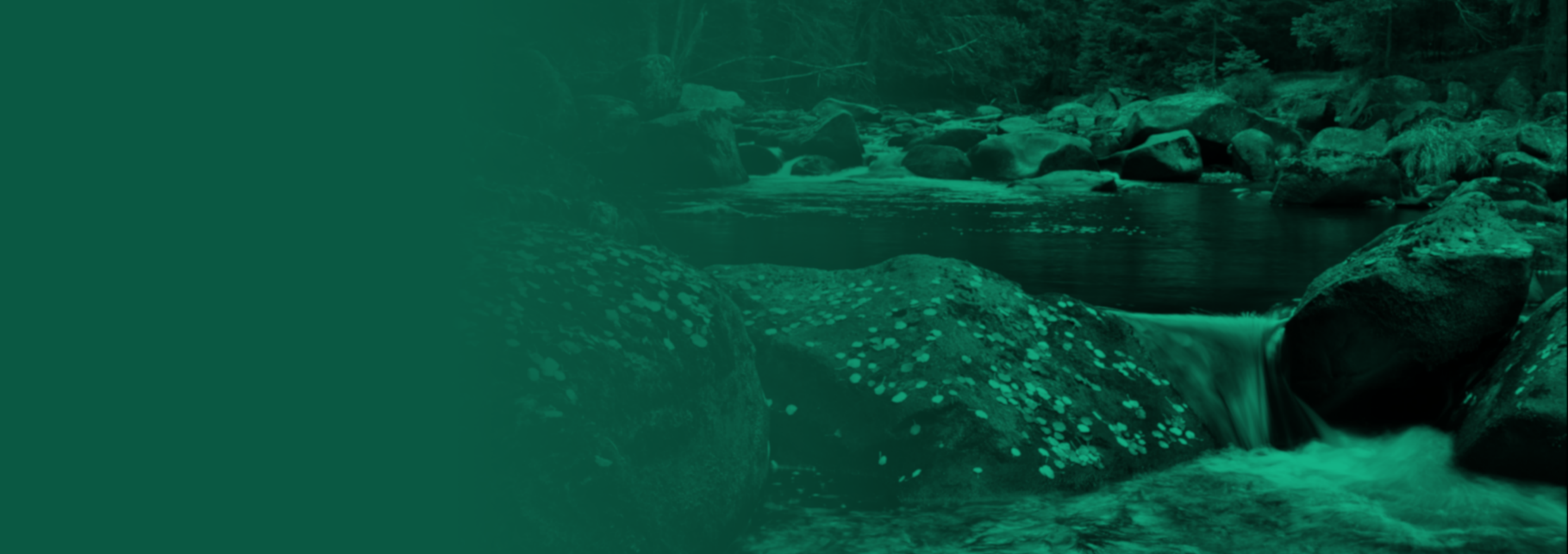 Strategie programu: hlavní problémy související s rozvojem a politické reakceÚvodObecný cílCílem Operačního programu Životní prostředí 2021–2027 (OPŽP) je ochrana a zajištění kvalitního prostředí pro život obyvatel, přechod k oběhovému hospodářství a podpora efektivního využívání zdrojů, omezení negativních dopadů lidské činnosti na životní prostředí a klima, zmírňování dopadů změny klimatu a příspěvek k řešení problémů životního prostředí a klimatu na evropské a globální úrovni.Stav životního prostředíStav životního prostředí v Česku nelze ani přes významné zlepšení dosažené v uplynulých třech desetiletích považovat ve všech aspektech za zcela uspokojivý. Vedle přetrvávajících problémů získávají na významu nové výzvy, spojené zejména se změnou klimatu.Zvyšuje se frekvence nepříznivých atmosférických jevů, na jedné straně přívalových dešťů a povodní, na druhé straně období sucha, která vystavují tlaku zásoby podzemních i povrchových vod. Míra odolnosti vůči stávajícím a očekávaným dopadům změny klimatu je v sídlech i krajině nedostatečná. Pokračují značné zábory zemědělské půdy, která je navíc významně ohrožena degradací – tj. vodní a větrnou erozí, utužováním, ztrátou humusu, zasolováním, acidifikací a kontaminací. Lidskou činností pozměněná struktura krajiny neumožňuje dostatečnou retenci vody, která tak rychle z území odtéká. Ke zrychlenému odtoku vody dále přispívá i nevhodné odvodnění území v zemědělské a urbanizované krajině. Výsledkem je skutečnost, že v krajině zůstává méně vody pro zajištění jejích ekologických funkcí a dostatečné doplňování zásob podzemních vod. Vodní toky jsou z velké části technicky upravené a výrazně fragmentované příčnými překážkami, v důsledku čehož je zhoršena jejich ekologická stabilita.Ve většině lesů je druhová skladba i věková a prostorová struktura dřevin odlišná od přirozené, a tím je snížena jejich ekologická stabilita. Tyto okolnosti snižují odolnost lesních porostů vůči klimatickým stresům, jakož i vůči biotickým škodlivým činitelům.Přetrvávají také vysoké specifické emise skleníkových plynů. Je proto nezbytné věnovat dostatečnou pozornost adaptačním i mitigačním opatřením. Vysoké investice do ochrany ovzduší v uplynulých letech významně přispěly ke snížení emisí některých znečišťujících látek. Přesto se v oblasti kvality ovzduší stále nedaří dodržet imisní limity pro suspendované částice velikostních frakcí PM10 a PM2,5 a benzo(a)pyren. V oblastech, kde jsou tyto limity překračovány, žije významná část populace, což vede k negativním dopadům na lidské zdraví. Významné je také překračování imisních limitů přízemního ozónu, který má negativní účinky na lidské zdraví i na ekosystémy. Emisní projekce indikují k roku 2030 nedodržení národních závazků snížení emisí pro oxidy dusíku, těkavé organické látky, amoniak a suspendované částice PM2.5.Řada útvarů povrchových i podzemních vod dosud není v dobrém ekologickém a chemickém stavu. To je způsobené mj. i tím, že část obyvatel nemá přístup k odpovídající infrastruktuře pro čištění odpadních vod. Napojení další obyvatel na kanalizaci a na čistírny odpadních vod je proto nezbytným krokem pro naplnění cílů v oblasti ochrany vody.Stále také zůstává část populace, která je zásobována pitnou vodou ze zdrojů, které jsou ohroženy suchem. Jedná se zejména o místní studně nebo jiné malé zdroje. Objevují se také vyšší nároky na samotnou kvalitu dodávané pitné vody. Investice do infrastruktury pro pitnou vodu jsou tak nezbytné pro zvyšování odolnosti společnosti.V oblasti nakládání s komunálními odpady v současné době klesá podíl skládkování, a naopak se zvyšuje podíl materiálově využitých komunálních odpadů. Skládkování však i nadále představuje dominantní způsob nakládání s komunálními odpady. Došlo ke zlepšení sběru biologicky rozložitelných odpadů a jejich zpracování a využití, je podporována prevence vzniku odpadů a opatření snižující vliv nakládání s odpady na životní prostředí a na opětovné použití a recyklaci odpadů. Při nakládání s odpady se lépe, nicméně stále nedostatečně, uplatňuje hierarchie nakládání s odpady. Přetrvává také velmi vysoký počet starých ekologických zátěží, u nichž nelze uplatňovat princip znečišťovatel platí, a které představují riziko pro lidské zdraví i složky životního prostředí nebo u nichž není míra těchto rizik dosud známa.Významná část evropsky významných stanovišť a druhů živočichů a rostlin není v příznivém stavu, což souvisí i s celkovým úbytkem biodiverzity. Negativní vliv na cenná přírodní stanoviště a biotopy druhů mají zejm. nevhodné hospodářské činnosti nebo naopak upuštění od jejich managementu, změna klimatu, fragmentace krajiny, omezená migrační prostupnost krajiny, invazní nepůvodní druhy, znečištění prostředí, nevhodný rozvoj zástavby a nedostatečná osvěta široké veřejnosti o významu lokalit a biodiverzity a možnostech jejich ochrany. Vedle tlaků podílejících se na zhoršování stavu biotopů druhů se uplatňují i tlaky na samotné jedince vybraných druhů živočichů. Nedostatek dat včetně jejich zpracování a následného vyhodnocení (především ve vztahu k monitoringu jednotlivých ekosystémů) neumožňuje efektivně plánovat a realizovat opatření a měřit jejich dopady.Příčiny stavu životního prostředíVýše uvedené problémy jsou způsobeny částečně vnějšími a obtížně ovlivnitelnými faktory, částečně faktory vnitřními, které lze do určité míry ovlivnit intervencemi OPŽP. Nejvýznamnějším vnějším faktorem je změna klimatu zanedbat však nelze ani přeshraniční přenos znečištění ovzduší. Významným faktorem je dále skutečnost, že celé území Česka je z důvodu geografické polohy považované za citlivou oblast z hlediska požadavků na čištění odpadních vod.Nejvýznamnějším vnitřním faktorem je struktura národního hospodářství s vysokým podílem průmyslu (32 % HDP) a složení energetického mixu s dominantním podílem pevných paliv (40 % primární spotřeby). V oblasti nakládání s energiemi přetrvává vysoká energetická náročnost, nedostatečné využití potenciálu úspor energie a energie z obnovitelných zdrojů a nevyhovující energetické parametry budov v soukromém i veřejném sektoru. Výsledkem jsou vysoké emise oxidu uhličitého i látek znečišťujících ovzduší.Z hlediska kvality ovzduší je zásadní přetrvávající vysoký podíl domácností vytápěných spalovacími zdroji na pevná paliva (často starými kotli s nízkou účinností a vysokými emisemi znečišťujících látek) a neochota významné části domácností přejít na ekologičtější způsob vytápění způsobená finanční náročností. Lokální vliv na kvalitu ovzduší mají i větší stacionární zdroje znečišťování.V oblasti ochrany množství vod má zásadní význam nízká retenční schopnost krajiny, způsobená technickými úpravami vodních toků, nevhodným obhospodařováním zemědělské půdy, špatným stavem lesů, nárůstem zastavěných ploch a v některých případech chybějící retenční infrastruktura (nádrže, poldry apod.) a neúplné znalosti o zdrojích podzemních vod. V oblasti kvality vod je problémem chybějící infrastruktura v lokalitách s nižší hustotou osídlení, kde je budování vodovodní i kanalizační sítě značně nákladné. Významný je rovněž podíl obyvatel připojených ke kanalizaci bez napojení na čistírnu odpadních vod. Dosud málo vnímaným problémem jsou znečišťující látky vypouštěné do kanalizací, které nemohou být odbourány standardními čistícími technologiemi (rezidua léků, chemické přípravky užívané v domácnostech apod.).V oblasti nakládání s odpady je problémem přetrvávající vysoká míra skládkování komunálních odpadů, způsobená jak nedostatečnou prevencí vzniku odpadů, tak nedostatečnými kapacitami pro využití odpadů. Dlouhodobým problémem je vysoký počet starých ekologických zátěží, které představují vnitřní ekologický dluh. Tento dluh vznikl převážně v minulosti, před vznikem adekvátní environmentální legislativy, a přes dlouhodobé snahy o řešení se jej doposud nepodařilo omezit.Velkou pozornost je nutné věnovat také ochraně a péči o chráněná území a přírodní či přírodě blízké prvky ve volné krajině, zlepšení stavu přírodních stanovišť a druhů, omezování výskytu invazních nepůvodních druhů, zvyšování fragmentace krajiny, podpoře přírodních funkcí krajiny, způsobu hospodaření v zemědělství a lesnictví a nekoncepčnímu rozvoji sídel, který narušuje vazby města do volné krajiny.Základní horizontální podmínkaProgram naplňuje horizontální základní podmínku „Účinná aplikace a implementace Listiny základních práv EU.“ Všechny navržené priority a specifické cíle programu respektují práva, dodržují zásady a podporují jejich uplatňování v souladu s čl. 51 Listiny. Tento soulad byl ověřen kontrolou textu celého programu odborníky na otázky lidských práv. Navržené aktivity v rámci OPŽP přispívají k lepší ochraně a naplňování základních práv, a to zejména čl. 37 Ochrana životního prostředí, ale i další články jako čl. 35 Zdraví, čl. 7 Respektování soukromého a rodinného života či čl. 17 Vlastnické právo. Celý systém řízení programu pak umožňuje řídicím orgánům sledovat soulad s Listinou na úrovni konkrétních výzev a projektů a kontrolovat, zda nedochází k porušování Listiny. Zaměstnanci řídicího orgánu budou vzděláváni v aplikaci a kontrole dodržování základních práv. Případné problémy jsou pak hlášeny monitorovacímu výboru. Realizátoři projektů a další dotčené osoby pak mohou plně chránit svá práva před soudy a správními orgány v souladu s čl. 47 Listiny a českými procesními předpisy.Při přípravě a realizaci programu je dbáno na rovné příležitosti pro ženy a muže. Program respektuje „Strategii rovnosti žen a mužů na léta 2021–2030 a „Rezortní priority při prosazování rovných příležitostí pro ženy a muže“, které jsou každý rok aktualizovány a uveřejněny na webové stránce MŽP. Hospodářské, sociální a územní rozdílyEkonomické a sociální rozdílyObecně lze konstatovat, že i přes celkovou hospodářskou konvergenci a zlepšující se sociální situaci se prohlubují rozdíly mezi regiony. HDP na osobu se pohybuje od 63 % průměru EU na severozápadě země až po 182 % v Praze. V regionu Severozápad došlo od roku 2010 v absolutním vyjádření dokonce k poklesu HDP na obyvatele. Zatímco například v Moravskoslezském kraji počet obyvatel klesá, demografický vývoj v Praze a Středočeském kraji je pozitivní. Příležitosti a výzvy z hlediska stavu životního prostředí se tak koncentrují v určitých oblastech.Územní charakteristika stavu životního prostředíStav jednotlivých složek životního prostředí je vedle přírodních faktorů významně ovlivněn zejména územní distribucí ekonomických aktivit, kdy v severozápadní a severovýchodní části státu je soustředěn emisně významný těžební a těžký průmysl a energetika Významné územní disparity přetrvávají také ve vodohospodářské infrastruktuře. Podíl obyvatel připojených ke kanalizacím se pohybuje mezi 99 % v Praze a Karlovarském kraji a necelými 70 % v Libereckém kraji (republikový průměr činí 85,5 %), podíl obyvatel připojených k veřejným vodovodům se pohybuje mezi 100 % v Praze a Karlovarském kraji a 85 % v Plzeňském kraji (republikový průměr činí 94,7 %). Významný rozdíl je také v oblasti zásob vody a rizika dopadů sucha, kdy je nejvíce ohrožena jižní Morava, Haná a Polabí.Z hlediska kvality ovzduší je nejzatíženějším územím východní část Moravskoslezského kraje, silně jsou zasaženy také Zlínský, Olomoucký a Ústecký kraj a velká města.Celková produkce odpadů i poměr mezi produkcí ostatních a nebezpečných odpadů a také celková produkce odpadů na obyvatele v jednotlivých krajích souvisí především s aktuálním stavem průmyslu, se stavební a demoliční činností, sanací starých ekologických zátěží, zaváděním a používáním nejlepších dostupných technik i s demografickými charakteristikami kraje. Nejvyšší celková produkce odpadů je v Praze, Středočeském a Jihomoravském kraji, nejvyšší celková produkce odpadů na obyvatele pak v Praze, v Olomouckém a Jihomoravském kraji. Celková produkce komunálních odpadů i celková produkce komunálních odpadů na obyvatele je vzhledem k významné koncentraci obyvatelstva a služeb dlouhodobě vyšší v Praze a ve Středočeském kraji. V těchto krajích je rovněž vysoká produkce směsného komunálního odpadu na obyvatele.Nejvyšší fragmentace krajiny je zaznamenána v krajích Středočeském, Jihomoravském a Moravskoslezském, což je způsobeno rozšiřováním zastavěných ploch v důsledku pokračující urbanizace území, zejména městských aglomerací, a v důsledku rozvoje dopravní infrastruktury, zahrnující zejména výstavbu městských okruhů, rychlostních a dálničních komunikací. Naopak mezi kraje s nejvyšší rozlohou nefragmentovaných ploch se řadí Plzeňský a Jihočeský kraj, kde je vlivem členitějšího reliéfu a větší plochy velkoplošných chráněných území nižší hustota osídlení, a tím i nižší potřeba dopravní obslužnosti.Lesnatost území se pohybuje mezi 45 % v Libereckém kraji a 28 % ve Středočeské kraji, resp. 11 % v Praze (republikový průměr 34 % v roce 2018). Stejně tak je i rozloha zvláště chráněných území rozložena nerovnoměrně. Její podíl na rozloze kraje se pohybuje od 6 % v Praze, 7 % v Jihomoravském kraji a 10 % na Vysočině až po 31 % ve Zlínském kraji a 37 % v Libereckém kraji.Selhání trhu, investiční potřebyEkonomické nástroje ochrany životního prostředíZákladní složky životního prostředí (klima, ovzduší, voda, půda, biologická rozmanitost) jsou veřejnými statky, na které na jedné straně působí negativní externality, na druhé straně jejich dobrý stav vytváří externality pozitivní. Ochrana životního prostředí proto představuje silný veřejný zájem. Tržní nástroje se v ochraně životního prostředí až na výjimku evropského systému obchodování s emisními povolenkami prakticky neuplatňují. Ekonomické nástroje negativní stimulace – platby – jsou naopak poměrně rozšířené. Jedná se zejména o poplatky za znečišťování ovzduší, vypouštění odpadních vod, ukládání odpadů na skládky, za nakládání s komunálním odpadem a za užívání přírodních zdrojů (odběry podzemních vod, zábory zemědělské a lesní půdy, těžba nerostů). Jejich účinek je však spíše fiskální (příjmy Státního fondu životního prostředí České republiky (SFŽP ČR), státního rozpočtu či územních rozpočtů) než motivační. Vedle poplatků jsou zavedeny daně a sankční platby. Celkový výnos ze všech ekonomických nástrojů činil v roce 2017 cca 16 miliard Kč, z toho poplatky cca 11 miliard Kč. Výše sazeb není dostatečně stimulující a umožňuje tak internalizaci pouze části vytvářených negativních externalit.Ekonomické nástroje pozitivní stimulace zahrnují převážně formy finanční podpory z veřejných rozpočtů, specializovaných fondů, prostředků z evropských fondů a z výnosu prodeje emisních povolenek. Financování ochrany životního prostředíCelkové výdaje (investice i neinvestiční výdaje) na ochranu životního prostředí se v období 2010 až 2018 pohybují okolo 2 % HDP bez zřetelného trendu. V roce 2018 činily 98 miliard Kč, což odpovídá 1,8 % HDP, z toho veřejné výdaje činily 86 miliard Kč (1,6 % HDP). Podíl investic na ochranu životního prostředí na HDP činil v období 2010–2017 v průměru 0,66 % HDP, v roce 2017 činily investice 35,42 miliardy Kč. Porovnání výše veřejných výdajů na ochranu životního prostředí s výnosem z ekonomických nástrojů ukazuje potřebu dodatečného financování jak z interních, tak i externích zdrojů.Celková alokace OPŽP 2007–2013 činila cca 116 mld. Kč. Celková alokace OPŽP 2014–2020 činila na konci roku 2020 cca 73 mld. Kč. Prostředky z fondů EU tak v Česku hrají velmi významnou doplňkovou úlohu ve vícezdrojovém financování ochrany životního prostředí.Investiční potřeby a doplňkovost s ostatní podporouI přes dlouhodobě poměrně vysoké výdaje k ochraně životního prostředí se dosud nepodařilo dosáhnout ve všech aspektech uspokojivého stavu, a navíc se rostoucí měrou projevují nové výzvy, související zejména se změnou klimatu. Investiční potřeby jsou proto jak v oblasti vnitřního ekologického dluhu, tak i oblasti nových výzev jako jsou ochrana před dopady sucha a zvyšování odolnosti vůči přírodním katastrofám nebo rozvoj oběhového hospodářství.Investiční potřeby v oblasti životního prostředí nepodporuje pouze OPŽP, ale i Operační program Technologie a aplikace pro konkurenceschopnost, a Integrovaný regionální operační program. Významným zdrojem podpory je též Modernizační fond a program Nová zelená úsporám. Pro opatření s návazností do zemědělství poskytuje podporu i Operační program Rybářství a Strategický plán Společné zemědělské politiky. Na specifické problémy spojené s odklonem od uhlí reaguje v uhelných regionech Operační program Spravedlivá transformace. Dalším novým zdrojem prostředků v oblasti životního prostředí je Národní plán obnovy. Soubor nástrojů doplňuje komunitární program LIFE.V některých specifických cílech proto OPŽP podporuje jen dílčí segmenty či jen část příjemců podpory a nezaměřuje se na celou šíři problémů. Další informace jsou uvedeny v samostatné příloze programu.Poučení z minulých zkušenostíV průběhu programového období byla realizována řada analýz a evaluací ve vztahu k OPŽP. Některá doporučení ovlivnila nastavení programu pro následující programové období. Týkalo se to věcného zaměření (například v oblasti ochrany ovzduší, oběhového hospodářství anebo environmentální výchovy a vzdělávání) i procesního nastavení (např. forma a obsah návazných předpisů, komunikace). Více podrobností lze najít ve výročních zprávách o implementaci programu.V OPŽP 2014–2020 byly poprvé využity integrované nástroje, a to integrované územní investice (ITI) a komunitně vedený místní rozvoj (CLLD). Implementační model ITI se ukázal jako bezproblémový, proto bude pokračovat. Je plně respektována autonomie ITI a schopnost jejich populace společně se zúčastněnými stranami určovat environmentální priority městské aglomerace. Jediným přímým požadavkem řídicího orgánu je vysoká míra připravenosti projektu, kterou očekává od strategických projektů.Naproti tomu zkušenost ukázala, že je nutné změnit implementační model integrovaného nástroje CLLD. Zásadním požadavkem je odstranění duplicitních činností, které byly vykonávány jak na úrovni místních akčních skupin (MAS), tak zprostředkujících subjektů a které vyžadovaly vysokou odbornost na straně MAS. Základní východiska pro využití integrovaných nástrojů CLLD a ITI v OPŽP v programovém období 2021-2027 jsou popsána v Dohodě o partnerství, kapitole č. 10. Změny v zaměření programu oproti předchozímu obdobíV období 2021–2027 bude ve srovnání s obdobím 2014–2020 kladen větší důraz na následující oblasti:podporu projektů zaměřených na komplexní rekonstrukci veřejných budov řešící zároveň snížení energetické náročnosti, využití obnovitelných zdrojů energie, zvýšení kvality vnitřního prostřední, či adaptaci budovy na změnu klimatu;zvyšování povědomí o změně klimatu, problémech v ochraně přírody a krajiny a o ubývající biodiverzitě;adaptace krajiny na změnu klimatu, zejména zadržování vody v krajině;zaměření na důležité regiony z hlediska ohrožení kvality a kvantity povrchových a podzemních vod;prevence vzniku a nakládání s dalšími typy odpadů, a to zejména potravinovým odpadem, textilem, jednorázovými plasty a odpady ze zdravotnictví;podpora účinnějších technologií v oblasti nakládání s odpady;rozšíření monitoringu emisí a imisí znečišťujících látek do ovzduší včetně prostředků pro správu dat.Při realizaci projektů napříč celým programem budou dále uplatňovány následující principy:efektivní míra podpory – míra podpory bude stanovována pro jednotlivé typy intervencí různě, např. v závislosti na prioritě dané intervence, či ekonomickým parametrům projektu apod.;  prvky zeleného zadávání veřejných zakázek – příjemci podpory budou motivováni k odpovědnému chování a využívání principů zeleného zadávání;inovace – kromě běžných řešení budou podporovány i inovativní přístupy k řešení ochrany životního prostředí;komplexní projekty – realizované projekty by měly být postavené na komplexním přístupu, kdy sledují více cílů zároveň a neřeší izolovaně jednotlivosti.Všechny intervence jsou navrženy tak, aby nevedly k významnému poškozování environmentálních cílů ve smyslu článku 17 nařízení Evropského parlamentu a Rady (EU) č. 852/2020 (intervence byly posouzeny jako slučitelné s DNSH podle technických pokynů k RRF).Toho docílíme pomocí nastavených podmínek podpory – podmínky vyžadují např. minimální energetický standard, dosažení hodnot dle nejlepších dostupných technik (BAT) nebo návaznost na strategické dokumenty jako jsou plány povodí nebo plány odpadového hospodářství. Vybrané podmínky podpory jsou uvedeny u jednotlivých specifických cílů v kap.  2 (značná část těchto podmínek se vztahuje k podmínkám DNSH), kompletní podmínky pak v samostatném dokumentu Pravidla pro žadatele a příjemce podpory.Administrativní kapacityProgram administrativně zajišťuje Ministerstvo životního prostředí jako řídicí orgán ve spolupráci se SFŽP ČR jako zprostředkujícím subjektem.Díky zkušenostem ze všech předchozích programových období se v rámci těchto institucí podařilo vytvořit kvalitní implementační strukturu, která zajišťuje administraci programu. Zajištění kvalifikované administrativní kapacity včetně rozvoje a využívání plánů rozvoje lidských zdrojů probíhá v souladu s materiálem „Rámec pro posilování administrativní kapacity implementační struktury evropských fondů v programovém období 2021–2027“. Posílení a stabilizace struktury je podporována z technické pomoci programu.Očekává se snížení celkové administrativní náročnosti programu pro příjemce podpory i pro implementační strukturu, kterého by mělo být dosaženo především díky využití zjednodušených metod vykazování nákladů – jednotkových nákladů. Ty se uplatní zejména pro vybraná vhodná opatření v oblasti energetických úspor a obnovitelných zdrojů energie. Pro celý program se použije paušální sazba na financování nepřímých nákladů projektů, s výjimkou projektů podléhajících režimu veřejné podpory s motivačním účinkem.Hlavní úkolyProgram vychází z Národní koncepce realizace politiky soudržnosti v České republice po roce 2020 s přihlédnutím k doporučení ze Zprávy o České republice 2019, přílohy D – Investičních pokynech k financování politiky soudržnosti v období 2021–2027 pro Českou republiku. Hlavní národní strategický dokument, ze kterého program vychází, je Státní politika životního prostředí České republiky 2030 s výhledem do 2050.Program strategicky dále navazuje na Zelenou dohodu pro Evropu a reaguje na celou řadu jejích aspektů dle dále uvedené struktury.Klima a čistá energieV oblasti klimatu a čisté energie představuje OPŽP jen jeden z mnoha programů podpory, které přispívají k podpoře opatření zaměřených na snižování emisí skleníkových plynů a adaptaci na změnu klimatu. Podporu proto poskytuje jen na část potřebných opatření a jen omezenému spektru příjemců podpory. Program celkově na klimatická opatření klade značný důraz. Investiční pokyny mezi vysoce prioritní investice řadí zvyšování energetické účinnosti, rozvoj obnovitelných zdrojů energie a snižování emisí skleníkových plynů a znečištění ovzduší nahrazením kotlů využívajících fosilní paliva. Podporou těchto opatření program přispěje zejména k plnění následujících legislativních cílů:snížit konečnou spotřebu energie na úroveň cca 990 PJ do roku 2030, oproti současným 1 057 PJ dle nastavení cíle k 1. 1. 2021;splnit v roce 2030 závazek nových úspor energie ve výši 84 PJ, což představuje 462 PJ kumulovaných úspor v období 2021–2030;snížit spotřebu energie v budovách z predikované úrovně 373 PJ v roce 2020 na 345 PJ v roce 2030 dle optimálního scénáře;do roku 2030 zvýšit podíl energie z obnovitelných zdrojů na hrubé konečné spotřebě energie na nejméně 22 %;snížit k roku 2030 emise skleníkových plynů ze zdrojů mimo systém EU ETS o 14 % oproti roku 2005.Předpokládáme, že podpořené projekty povedou k postupnému snížení konečné spotřeby energie o cca 1,77 PJ/rok a snížení roční spotřeby primární energie o cca 3,2 PJ/rok. Program dále docílí postupného kumulativního snížení emisí skleníkových plynů o necelých 259 tis. t CO2 ekv./rok. Tato opatření současně přispějí k naplňování cílů Národního programu snižování emisí ČR. Tam, kde je to relevantní, bude OPŽP podporovat investice, které úspěšně kombinují prvky udržitelnosti, estetiky a inkluzivity v souladu s principy iniciativy Nový evropský Bauhaus. V rámci rozvoje obnovitelných zdrojů energie je plánováno podpořit instalaci nové kapacity ve výši 375 MW, která povede k výrobě 706 GWh/rok. Tyto cíle jsou v souladu s Politikou ochrany klimatu, Vnitrostátním plánem v oblasti energetiky a klimatu i Dlouhodobou strategií renovací budov. Kromě toho program aktivně řeší i problematiku vytápění nevyhovujícími zdroji tepla u nízkopříjmových domácností, když podporu jejich výměny za nové nízkoemisní nebo bezemisní zdroje směřuje právě na nejohroženější skupiny obyvatel. Zbývající počet kotlů na pevná paliva nejnižších emisních tříd, které jsou v provozu, a je nutné provést jejich výměnu, odhadujeme na nižší stovky tisíc. Program podpoří výměnu 23 485 z nich.Mezi vysoce prioritní opatření řadí investiční pokyny i přírodě blízká adaptační opatření v souvislosti se změnou klimatu, zadržování/zachycování srážkové vody a opatření k řešení kontaminace, odtoku vody a kvality vody a mezi prioritní opatření i zelenou infrastrukturu v městském prostředí. Tato opatření budou přispívat k plnění Strategie přizpůsobení se změně klimatu v podmínkách České republiky, Národního akčního plánu adaptace na změnu klimatu, Koncepci ochrany před následky sucha pro území České republiky, národních plánů povodí a plánů pro zvládání povodňových rizik na úrovni povodí. Vybraná opatření v rámci specifického cíle 1.3 také přispívají k připravenosti, snížení či předcházení rizik identifikovaných v Analýze hrozeb pro Českou republiku. Ve specifickém cíli 1.3 jsou dále začleněna opatření vycházející ze Státního programu environmentálního vzdělávání, výchovy a osvěty a environmentálního poradenství na léta 2016–2025. Opatření realizovaná v sídlech pak pomáhají naplnit cíle koncepce Smart Cities. Konkrétně by mělo dojít ve volné krajině a sídlech k realizaci potřebných opatření o celkové ploše 2 730 ha. Dále je v oblasti zvyšování povědomí o změně klimatu plánováno modernizovat cca 41 vzdělávacích center zaměřených na klimatickou výchovu. Přibližně 88 tisíc obyvatel také získá lepší přístup k pitné vodě.Oběhové hospodářstvíVýznamný příspěvek programu lze očekávat u podpory přechodu k oběhovému hospodářství. V souladu s investičními pokyny se program zaměřuje zejména na prevenci vzniku odpadu, jeho opětovné použití a recyklaci. Program přispěje k plnění následujících legislativních cílů:nejpozději v roce 2025 recyklovat 55 % komunálního odpadu, v roce 2030 60 % a v roce 2035 65 %;nejpozději v roce 2035 ukládat na skládky nejvýše 10 % z produkovaného komunálního odpadu;nejpozději v roce 2030 recyklovat 70 % hmotnosti obalových materiálů;nejpozději v roce 2029 recyklovat 90 % plastových výrobků na jedno použití;nejpozději v roce 2030 zajistit, aby plastové nápojové lahve obsahovaly alespoň 30 % recyklovaných plastů.Díky programu dojde k navýšení kapacity pro recyklaci odpadů o 111,6 tis. t/rok. K plnění cílů v oblasti skládkování by měly mj. přispět opatření z oblasti prevence vzniku odpadů, v rámci nichž budou podporovány zejména kompostéry pro předcházení vzniku komunálních odpadů, RE-USE centra pro opětovné použití výrobků včetně aktivit pro opravy a prodlužování životnosti výrobků, budování infrastruktury potravinových bank a podpora prevence vzniku odpadů z jednorázového nádobí nebo jednorázových obalů, přičemž projekty realizované v rámci této oblasti by měly vytvořit další kapacitu pro přecházení vzniku komunálního odpadu ve výši 182 tis. t/rok.Navržená opatření a cíle jsou v souladu s Plánem odpadového hospodářství České republiky a na něj navazujícími plány odpadového hospodářství krajů, Programem předcházení vzniku odpadů České republiky, Surovinovou politikou České republiky v oblasti nerostných surovin a jejich zdrojů, Politikou druhotných surovin České republiky pro období 2019–2022 a dokumentem Cirkulární Česko 2040.Biologická rozmanitostPro podporu opatření na posílení biologické rozmanitosti je OPŽP dlouhodobě významným programem. V rámci navržených opatření program bude naplňovat tyto legislativní cíle:zajistit ochranu cenných složek přírody a krajiny;přijmout opatření k eradikaci nově se vyskytujících invazních nepůvodních druhů a přijmout opatření k regulaci široce se vyskytujících invazních nepůvodních druhů, které jsou zařazeny na Seznamu invazních nepůvodních druhů s významným dopadem na Evropskou unii.Navržená opatření vycházejí ze Strategie ochrany biologické rozmanitosti České republiky 2016–2025 a Státního programu ochrany přírody a krajiny České republiky pro období 2020–2025. Opatření zaměřená na podporu předmětů ochrany lokalit soustavy Natura 2000 vycházejí z Prioritního akčního rámce pro soustavu Natura 2000 v České republice na období 2021–2027 podle kterého je potřeba provést obnovní management na 28 tis. hektarů. A to jak přímo v soustavě Natura 2000, tak i mimo ni. Celkově budou s podporou programu provedena opatření na ploše 3 103 hektarů. Odstranění znečištěníProgram se významným způsobem zaměřuje i na odstranění znečištění vody, ovzduší i půdy. To je v souladu s investičními pokyny, které mezi vysoce prioritní aktivity řadí zlepšení čištění městských odpadních vod a již zmínění snížení znečištění ovzduší. Mezi prioritní aktivity pak řadí i dekontaminaci a rehabilitaci průmyslových lokalit a kontaminované půdy, včetně starých a nezákonných skládek. Mezi hlavní cíle legislativy v této oblasti patří:snížit imisní zatížení suspendovanými částicemi PM10, PM2,5 a benzo(a)pyrenem;splnit k roku 2030 národní závazky snížení emisí oxidu siřičitého, oxidů dusíku, těkavých organických látek, amoniaku a suspendovaných částic velikostní frakce PM2,5;Navržená opatření jsou v souladu s Národním programem snižování emisí, programy zlepšování kvality ovzduší v zónách a aglomeracích, plány povodí a plány rozvoje vodovodů a kanalizací.Pro plnění cílů v oblasti ovzduší je plánováno podpořit 142 stacionárních zdrojů znečišťování ovzduší, u kterých bude provedeno opatření ke snížení emisí, přičemž množství odstraněných emisí primárních PM2,5 a prekurzorů sekundárních PM2,5 by mělo postupnou realizací projektů dosáhnout hodnoty cca 404 t/rok. Program také přispěje k plnění závazků v oblasti snížení emisí oxidu siřičitého, oxidů dusíku, amoniaku a dalších znečišťujících látek. V oblasti znečištění vody dojde k vybudování 907 kilometrů kanalizací a kapacity pro čištění odpadní vod ve výši 91 tis. ekvivalentních obyvatel. Stále však zůstává téměř 2 mil. obyvatel, kteří nejsou napojeni na kanalizaci a čistírnu odpadních vod. Pro zajištění souladu s požadavky směrnice o čištění městských odpadních vod je nutné dále pokračovat s jejich připojováním. Odhadované dodatečné kapitálové náklady na realizaci prioritních opatření činí 1,8 až 2,2 mld. eur do roku 2030. Dojde také k odstranění kontaminace z plochy 22 hektarů. Tyto plochy se nacházejí v některých ze 450 lokalit, které vyžadují nápravné opatření.Makroregionální strategieČeská republika je zapojena do makroregionální Strategie EU pro Podunají.OPŽP přispívá k naplňování cílů této strategie podporou v oblasti ochrany životního prostředí a udržitelné energetiky, a to v souladu s aktualizovaným Akčním plánem pro implementaci Strategie EU pro Podunají.Na prioritní oblasti Strategie EU pro Podunají navazují relevantní specifické cíle OPŽP. Lze konstatovat, že téměř všechny podporované aktivity OPŽP nějakým způsobem přispívají k naplňování Akčního plánu této strategie.Prioritní oblast 2 „Podpora udržitelnější energetiky“ je provázána se SC 1.1 a SC 1.2 OPŽP. Prioritní oblast 4 „Obnova a zachování kvality vody“ je provázána se SC 1.4 OPŽP. K naplnění cílů prioritní oblasti 5 „Řízení rizik pro životní prostředí“ bude přispívat především SC 1.3 OPŽP. Témata řešená v Prioritní oblasti 6 „Ochrana biologické rozmanitosti, krajiny, kvality ovzduší a půdy“ jsou zahrnutá v SC 1.6 OPŽP. Některé podporované aktivity v rámci SC 1.5 OPŽP navíc mají vazbu na i Prioritní oblast 8 „Podpora konkurenceschopnosti podniků“.PriorityPriority jiné než technická pomocŽivotní prostředíSpecifický cíl 1.1 Podpora energetické účinnosti a snižování emisí skleníkových plynůIntervence fondůSouvisející druhy činností V rámci specifického cíle budou podporována opatření spojená se snižováním energetické náročnosti veřejných budov a veřejné infrastruktury. Jedná se především o:snížení energetické náročnosti veřejných budov a veřejné infrastruktury,snížení energetické náročnosti systémů technologické spotřeby energie,výstavbu nových veřejných budov, které budou splňovat parametry pro pasivní nebo plusové budovy.V rámci cíle realizovat komplexní projekty budou jako doprovodné aktivity podporovány i opatření sledující:zlepšení kvality vnitřního prostředí budov,zvýšení adaptability budov/infrastruktury na změnu klimatu.Očekávaným příspěvkem uvedených opatření ke specifickému cíli je snížení energetické náročnosti veřejných budov/infrastruktury a tím i snížení konečné spotřeby energie. Dalším očekávaným příspěvkem je výstavba nových plusových nebo pasivních budov, které budou sloužit mj. jako příklady dobré praxe pro další výstavbu ve veřejném i soukromém sektoru.Uvedená opatření zároveň přispívají ke snížení emisí skleníkových plynů, snížení znečištění ovzduší a adaptaci na změnu klimatu. Podporované projekty povedou k naplňování cílů Vnitrostátního plánu v oblasti energetiky a klimatu, Národního programu snižování emisí a programů zlepšování kvality ovzduší.Vybrané podmínky podpory:snížení energetické náročnosti povede k úspoře minimálně 20 % konečné spotřeby energie; pro památkové chráněné a architektonicky cenné budovy platí snížený limit 10 %; opatření zároveň musí v průměru vést k úspoře minimálně 30 % primární energie z neobnovitelných zdrojůprojekty realizované metodou EPC mohou získat motivační bonusovou podporuje možné realizovat komplexní projekty, které v sobě zahrnují rovněž instalaci obnovitelných zdrojů energie podle podmínek specifického cíle 1.2 a adaptační opatření dle specifického cíle 1.3Úplný seznam podmínek podpory je v samostatném dokumentu Pravidla pro žadatele a příjemce podpory.Hlavní cílové skupinyHlavní cílovou skupinou jsou veřejné subjekty.Jedná se převážně o obce, kraje a jejich organizace jako jsou např. školy, zdravotnická, kulturní a sportovní zařízení dále pak o vysoké školy, veřejné výzkumné instituce, obchodní společnosti vlastněné ze 100 % veřejným subjektem, státní podniky, organizační složky státu apod.Vedle veřejných subjektů je podpora cílena i na spolky, církve, fundace, ústavy apod. Aktivity zajišťující rovnost, inkluzi a nediskriminaciV rámci specifického cíle nejsou podporovány žádné aktivity přímo cílící na zajištění rovnosti, inkluze a nediskriminace. Nastavení podmínek podpory i proces výběru projektů bude nicméně respektovat obecné principy včetně rovnosti mužů a žen tak, aby poskytovanou podporou nedocházelo k vytváření nerovného a diskriminačního prostředí.Konkrétní cílová území, včetně plánovaného použití územních nástrojůIntervence cílí na všechny regiony NUTS 2 v rámci ČR s výjimkou regionu CZ01 – Praha.Ve specifickém cíli budou využívány ITI a CLLD. Územní vymezení nositelů integrovaných nástrojů i jejich roli definuje dokument Územní dimenze v programech v programovém období 2021–2027.Nositelem nástroje ITI jsou aglomerace, jejichž vymezení odpovídá funkčním městským územím. V rámci SC 1.1 jsou způsobilými žadateli všechny ITI v ČR. Základním principem při implementaci je respekt k autonomii nositele ITI. Nositel ITI zpracovává integrovanou strategii v souladu se SRR21+, ve které identifikuje podle potřeb aglomerace specifické cíle a ve vztahu k nim popíše integrovaná řešení. Proces hodnocení a změn, stejně jako realizace a implementace, vyplývají z Metodického pokynu pro využití integrovaných nástrojů a regionálních akčních plánů v programovém období 2021–2027 (MP INRAP). Ze strany ŘO OPŽP bude posuzován soulad integrované územní strategie s programem, nositelé ITI budou ověřovat soulad integrovaných projektů se schválenou integrovanou strategií a vydávat vyjádření, které zajistí soulad projektu s prioritami řešeného území a které bude povinnou přílohou žádosti o podporu ve výzvě ŘO OPŽP pro integrované projekty.Nositelem nástroje CLLD jsou MAS se schválenou strategií CLLD. V rámci SC 1.1 jsou způsobilými žadateli všechny MAS v ČR.Programový rámec OPŽP strategie CLLD musí úspěšně projít posouzením souladu s cíli, zaměřením a podmínkami OPŽP. Předložit strategii k posouzení mohou MAS, u kterých byla provedena kontrola dodržování standardů MAS na programové období 2021–2027 a ověření, zda MAS dodržuje stanovené podmínky. Proces hodnocení, změna a realizace strategií CLLD bude vyplývat z MP INRAP v programovém období 2021–2027. Implementační model akcentuje komplementární přístup, kdy role MAS spočívá v práci s lokálními komunitami a podílu na výběru projektů posuzováním jejich souladu s integrovanou strategií CLLD.Meziregionální a nadnárodní činnostiSC 1.1 má vazbu na makroregionální Strategii EU pro Podunají, konkrétně prioritní oblast 2 „Podpora udržitelnější energetiky“. Informace o vazbách na ostatní programy včetně programů přeshraniční, nadnárodní a meziregionální spolupráce jsou uvedeny v samostatné příloze programu.Plánované využití finančních nástrojůV oblasti výstavby energeticky efektivních budov vlastněných veřejnými subjekty je připravována analýza, která ověří možnosti využití finančních nástrojů.U opatření snížení energetické náročnosti veřejných budov a veřejné infrastruktury a snížení energetické náročnosti systémů technologické spotřeby energie se využití finanční nástrojů nepředpokládá. Ze zkušeností ze současného období vyplývá, že většina projektů nemá ideální parametry pro návratnou formu podpory a bez grantové podpory je návratnost investice příliš dlouhá. Je proto nutné maximální objem prostředků programu vyčlenit právě na grantovou podporu. Míra podpory je nastavena motivačně tak, že reflektuje dosažené energetické úspory a zajišťuje, že podporovaná opatření mají odpovídající dobu návratnosti. Zároveň také platí, že cílové skupiny nemají problém s přístupem ke komerčnímu financování a nemají proto problémy se zajištění vlastního spolufinancování z dostupných komerčních nástrojů. Není proto nutné na trh vstupovat s vlastním finančním nástrojem.UkazateleOrientační rozdělení programových zdrojů (EU) podle typu intervenceSpecifický cíl 1.2 Podpora energie z obnovitelných zdrojů v souladu se směrnicí (EU) 2018/2001, včetně kritérií udržitelnosti stanovených v uvedené směrniciIntervence fondůSouvisející druhy činnostíV rámci specifického cíle budou podporována opatření spojená se zvyšováním využití obnovitelných zdrojů energie. Jedná se především o:výstavbu a rekonstrukci obnovitelných zdrojů energie pro veřejné budovy,výstavbu a rekonstrukci obnovitelných zdrojů energie pro zajištění dodávek systémové energie ve veřejném sektoru,výměnu nevyhovujících spalovacích zdrojů v domácnostech na pevná paliva a optimalizace jejich provozu Očekávaným příspěvkem je zvýšení kapacity pro výrobu energie z obnovitelných zdrojů, která přispěje k dosažení vnitrostátního cíle pro podíl obnovitelných zdrojů na konečně spotřebě energie. Uvedená opatření zároveň přispívají ke snížení emisí skleníkových plynů a znečišťujících látek a zvýšení energetické účinnosti.Vybrané podmínky podpory:u veřejných budov podporujeme pořízení fotovoltaických a solárně-termických systémů, tepelných čerpadel a kotlů na biomasuv případě kotlů na biomasu ve veřejných budovách musí dojít ke snížení emisí skleníkových plynů alespoň o 80 %projekty je možné realizovat jako komplexní spolu s opatřeními na energetické úspory podle podmínek specifického cíle 1.1 a adaptačními opatřeními dle specifického cíle 1.3u domácností podporujeme tepelná čerpadla a kotle na biomasu a zemní plyn, akumulační nádoby a topidla na peletypodpora pořízení plynových kondenzačních kotlů je omezena pouze na instalace dokončené nebo závazně objednané do 30. dubna 2022podporované projekty musí být v souladu s principem „významně nepoškozovat“ (DNSH)podporované zdroje tepla musí splnit požadavky ekodesignupodporovat budeme jen domácnosti, jejichž příjem dosahuje maximálně výše stanoveného příjmového decilu dle podkladu zpracovaného Agenturou pro sociální začleňování nebo okruh domácností stanovený po konzultacích se zástupci sociálního sektoru (např. Ministerstva práce a sociálních věcí).investice v oblasti využití biomasy budou respektovat závěry analýzy na toto téma, vypracované v souvislosti s Nástrojem pro oživení a odolnost (RRF)Úplný seznam podmínek podpory je v samostatném dokumentu Pravidla pro žadatele a příjemce podpory.Hlavní cílové skupinyHlavní cílovou skupinou jsou veřejné subjekty.Jedná se převážně o obce, kraje a jejich organizace jako jsou např. školy, kulturní a sportovní zařízení, dále pak o vysoké školy, veřejné výzkumné instituce, obchodní společnosti vlastněné ze 100 % veřejným subjektem, státní podniky, organizační složky státu apod. Vedle veřejných subjektů je podpora cílena i na spolky, církve, fundace, ústavy apod. Pro oblast výměny nevyhovujících spalovacích zdrojů jsou cílovou skupinou domácnosti s tím, že podpora bude poskytována prostřednictvím krajů nebo SFŽP ČR v roli administrátora tzv. projektového schématu. V rámci tohoto schématu administrátor bude udělovat jednotlivým žadatelům podporu dle podmínek hodnocení schválených Monitorovacím výborem programu mimo monitorovací systém EU fondů MS2021+ (včetně možné podpory de minimis se zajištěním souvisejících legislativních povinností). Povinnosti krajů nebo SFŽP ČR budou definovány ze strany ŘO v právním aktu.Aktivity zajišťující rovnost, inkluzi a nediskriminaciV rámci specifického cíle nejsou podporovány žádné aktivity přímo cílící na zajištění rovnosti, inkluze a nediskriminace. Nastavení podmínek podpory i proces výběru projektů bude nicméně respektovat obecné principy včetně rovnosti mužů a žen tak, aby poskytovanou podporou nedocházelo k vytváření nerovného a diskriminačního prostředí. V rámci výměny nevyhovujících spalovacích zdrojů jsou cílovou skupinou domácnosti s příjmem maximálně ve výši stanoveného příjmového decilu dle podkladu zpracovaného Agenturou pro sociální začleňování nebo okruh domácností stanovený po konzultacích se zástupci sociálního sektoru (např. Ministerstva práce a sociálních věcí). V této části tedy specifický cíl usiluje o odstraňování stávajících ekonomických nerovností (včetně genderových) a podporu znevýhodněných skupin domácností.Konkrétní cílová území, včetně plánovaného použití územních nástrojůVýměna nevyhovujících spalovacích zdrojů na pevná paliva v domácnostech cílí na všechny regiony NUTS 2 v rámci ČR. Ostatní opatření v rámci tohoto specifického cíle jsou podporována ve všech regionech v rámci ČR s výjimkou Prahy. Omezení pro Prahu se nevztahuje na projekty realizované organizačními složkami státu.Územní vymezení nositelů integrovaných nástrojů i jejich roli definuje dokument Územní dimenze v programech v programovém období 2021–2027.Ve specifickém cíli budou využívány ITI.Nositelem nástroje ITI jsou aglomerace, jejichž vymezení odpovídá funkčním městským územím. V rámci SC 1.2 jsou způsobilými žadateli všechny ITI v ČR. Základním principem při implementaci je respekt k autonomii nositele ITI. Nositel ITI zpracovává integrovanou strategii v souladu se SRR21+, ve které identifikuje podle potřeb aglomerace specifické cíle a ve vztahu k nim popíše integrovaná řešení. Proces hodnocení a změn, stejně jako realizace a implementace, vyplývají z MP INRAP. Ze strany ŘO OPŽP bude posuzován soulad integrované územní strategie s programem, nositelé ITI budou ověřovat soulad integrovaných projektů se schválenou integrovanou strategií a vydávat vyjádření, které zajistí soulad projektu s prioritami řešeného území a které bude povinnou přílohou žádosti o podporu ve výzvě ŘO OPŽP pro integrované projekty.Meziregionální a nadnárodní činnostiSC 1.2 má vazbu na makroregionální Strategii EU pro Podunají, konkrétně prioritní oblast 2 „Podpora udržitelnější energetiky“. Informace o vazbách na ostatní programy včetně programů přeshraniční, nadnárodní a meziregionální spolupráce jsou uvedeny v samostatné příloze programu.Plánované využití finančních nástrojůVe specifickém cíli se poskytuje podpora formou grantů, využití finančních nástrojů se nepředpokládá. Ze zkušeností ze současného období vyplývá, že většina projektů nemá ideální parametry pro návratnou formu podpory a bez grantové podpory je návratnost investice příliš dlouhá. Pro cílovou skupinu je navíc dostupná grantová podpora klíčovým faktorem při rozhodování o realizaci investice. Je proto nutné maximální objem prostředků programu vyčlenit právě na grantovou podporu. Zároveň také platí, že cílové skupiny nemají problém s přístupem ke komerčnímu financování a nemají proto problémy se zajištěním vlastního spolufinancování z dostupných komerčních nástrojů. Není proto nutné na trh vstupovat s vlastním finančním nástrojem. Tento závěr podporuje i provedené předběžné hodnocení oblastí vhodných pro podporu prostřednictvím finančních nástrojů, které tuto oblast doporučuje zejména pro podnikatelský sektor. UkazateleOrientační rozdělení programových zdrojů (EU) podle typu intervenceSpecifický cíl 1.3 Podpora přizpůsobení se změně klimatu, prevence rizika katastrof a odolnosti vůči nim s přihlédnutím k ekosystémovým přístupůmIntervence fondůSouvisející druhy činnostíV rámci specifického cíle budou podporována zejména opatření směřující k předcházení a ke zvýšení odolnosti vůči mimořádným událostem a krizovým situacím vznikajícím v souvislosti se změnou klimatu (povodním, sesuvům půdy, skalnímu řícení, suchu a lesním požárům) či lidským působením. Specifický cíl je také zaměřen na opatření z oblasti monitoringu a podpůrných činností. Podporována budou také opatření směřující ke zvýšení povědomí o změně klimatu.V oblasti předcházení a zvýšení odolnosti vůči mimořádným událostem a krizovým situacím vznikajícím v souvislosti se změnou klimatu budou podporována zejména opatření v krajině včetně sídel:tvorba nových a obnova stávajících přírodě blízkých vodních prvků v krajině včetně sídel;tvorba nových a obnova stávajících vegetačních prvků a struktur, včetně opatření proti vodní a větrné erozi;úprava lesních porostů směrem k přirozené struktuře a druhové skladbě za účelem posílení jejich stability;zakládání a obnova veřejné sídelní zeleně;odstranění či eliminace negativních funkcí odvodňovacích zařízení v krajině;realizace protipovodňových opatření, zejména zprůtočnění nebo zvýšení retenčního potenciálu koryt vodních toků a přilehlých niv a zakládání povodňových parků; obnovení, výstavba a rekonstrukce, modernizace, případně změna využití vodních děl nebo rušení vodních děl a příčných staveb za účelem zvýšení povodňové ochrany;podpora povodňové operativy, zvyšování kapacit pro reakce obcí na povodně technickými prostředky, zvyšování povědomí obyvatel o povodňovém riziku, zvyšování resilience citlivých objektů před povodněmi;realizace opatření ke zpomalení odtoku, pro vsak, retenci a akumulaci srážkové vody vč. jejího dalšího využití; realizace zelených střech; opatření na využití šedé vody; opatření pro řízenou dotaci podzemních vod;obnova stability svahů, stabilizace a sanace extrémních svahových nestabilit vzniklých v důsledku přírodních jevů.V oblasti předcházení a zvýšení odolnosti vůči mimořádným událostem a krizovým situacím vznikajícím v souvislosti s lidskou činností bude podporováno zejména:prevence a řízení antropogenních mimořádných a krizových situací.V oblasti monitoringu a podpůrných činností bude podporováno zejména:monitoring a rebilance dlouhodobě využitelných zdrojů podzemních vod pro obce v krystaliniku Českého masivu;zpracování studií a plánů (studie systému sídelní zeleně, územní studie krajiny, plán územního systému ekologické stability);podpora preventivních opatření proti povodním a suchu, zejména budování, rozšíření, zkvalitnění a obnova monitorovacích, předpovědních, hlásných, výstražných a varovných systémů; zpracování digitálních povodňových plánů; zpracování analýzy odtokových poměrů.V oblasti zvyšování povědomí o změně klimatu budou podporovány zejména:investice do modernizace vzdělávacích environmentálních center zaměřených na změnu klimatu.Očekávaným příspěvkem uvedených opatření ke specifickému cíli je posílení adaptability krajiny, ekosystémů a urbánního prostředí na změnu klimatu, obnovení krajinných prvků a zpomalení degradace krajiny. Dopadem realizace navržených opatření je také zvýšení bezpečnosti obyvatel a ochrany majetku v podmínkách klimatických extrémů. Neméně významným příspěvkem je zvýšení povědomí o změně klimatu.Vybrané podmínky podpory:tam, kde je to možné, jsou preferována přírodě blízká řešenírealizací vodních a vegetačních prvků a sídlení zeleně či úpravou lesních porostů nesmí dojít k významnému poklesu biodiverzity nebo k negativnímu zásahu do biotopu chráněných druhů rostlin a živočichůopatření zaměřená na zpracování studií a plánů musejí být zpracována dle schválených metodikopatření zaměřená na povodňovou prevenci musejí být v souladu s plány dílčích povodí a plány pro zvládání povodňových rizikřešené sesuvy půdy a skalní řícení (rizikové geofaktory) musejí být v registru svahových nestabilit a zařazené do kategorie III (nejvyšší riziko), realizací projektu musí být eliminováno riziko ohrožení osob a majetkupodpořená environmentální centra musejí zpracovávat vzdělávací plán činnosti, ze kterého bude zřejmé, že činnost centra se zaměřuje na vzdělávání v oblasti klimatuprojekty související s budovami je možné realizovat jako komplexní spolu s energetickými úsporami dle podmínek specifického cíle 1.1 a instalací obnovitelných zdrojů energie dle specifického cíle 1.2projekty v oblasti zprůtočnění a zvýšení retenčního potenciálu koryt jsou zaměřeny primárně na zavádění nových či modifikaci stávajících opatření povodňové ochrany v hustě osídlených městských oblastech preferovaně s využitím implementace přírodě blízkých prvků. Například se jedná o úplné či částečné odstranění nevhodného opevnění vodního toku, odstranění migračních bariér, vylepšení morfologie dna koryta vodního toku, zavedení mírnějšího a variabilnějšího sklonu břehů a jejich případnou stabilizaci, vysazování doplňkové zeleně spolu se zatravněním břehů a okolí vodních toků, vytváření složeného profilu dna vodního toku s přírodě blízkou kynetou pro normální průtoky, umožnění zaplavení městských parků a dalších zelených ploch v blízkosti vodních toků v průběhu povodně atd.projekty v oblasti protipovodňové prevenci musí být v souladu s plány dílčích povodí a plány zvládání povodňových rizik, které jsou integrovány s plány povodí.Úplný seznam podmínek podpory je v samostatném dokumentu Pravidla pro žadatele a příjemce podpory.Hlavní cílové skupinyHlavními cílovými skupinami jsou:vlastníci a správci pozemků bez ohledu na jejich právní formu,obce a jiné veřejné subjekty,organizace zajišťující vzdělávání a osvětu v oblasti klimatu, včetně spolků, církví, fundací, ústavů apod.Ve vybraných oblastech může být podpora poskytována prostřednictvím Agentury ochrany přírody a krajiny České republiky (AOPK ČR) coby administrátora tzv.  projektového schématu, kdy AOPK ČR v roli poskytovatele dotace bude udělovat jednotlivým žadatelům podporu dle podmínek hodnocení schválených Monitorovacím výborem programu mimo monitorovací systém EU fondů MS2021+ (včetně podpory de minimis se zajištěním souvisejících legislativních povinností). Povinnosti AOPK ČR budou definovány ze strany ŘO v právním aktu.Aktivity zajišťující rovnost, inkluzi a nediskriminaciV rámci specifického cíle nejsou podporovány žádné aktivity přímo cílící na zajištění rovnosti, inkluze a nediskriminace. Nastavení podmínek podpory i proces výběru projektů bude nicméně respektovat obecné principy včetně rovnosti mužů a žen tak, aby poskytovanou podporou nedocházelo k vytváření nerovného a diskriminačního prostředí.Konkrétní cílová území, včetně plánovaného použití územních nástrojůOpatření budou realizovaná ve všech regionech NUTS 2 v rámci ČR.Územní vymezení nositelů integrovaných nástrojů i jejich roli definuje dokument Územní dimenze v programech v programovém období 2021–2027.Ve specifickém cíli budou využívány ITI.Nositelem nástroje ITI jsou aglomerace, jejichž vymezení odpovídá funkčním městským územím. V rámci SC 1.3 jsou způsobilými žadateli všechny ITI v ČR. Základním principem při implementaci je respekt k autonomii nositele ITI. Nositel ITI zpracovává integrovanou strategii v souladu se SRR21+, ve které identifikuje podle potřeb aglomerace specifické cíle a ve vztahu k nim popíše integrovaná řešení. Proces hodnocení a změn, stejně jako realizace a implementace, vyplývají z MP INRAP. Ze strany ŘO OPŽP bude posuzován soulad integrované územní strategie s programem, nositelé ITI budou ověřovat soulad integrovaných projektů se schválenou integrovanou strategií a vydávat vyjádření, které zajistí soulad projektu s prioritami řešeného území a které bude povinnou přílohou žádosti o podporu ve výzvě ŘO OPŽP pro integrované projekty.Meziregionální a nadnárodní činnostiSC 1.3 má vazbu na makroregionální Strategii EU pro Podunají, konkrétně prioritní oblast 5 „Řízení rizik pro životní prostředí“. Informace o vazbách na ostatní programy včetně programů přeshraniční, nadnárodní a meziregionální spolupráce jsou uvedeny v samostatné příloze programu.Plánované využití finančních nástrojůVe specifickém cíli se nepředpokládá využití finančních nástrojů. Podporovaná opatření negenerují žádné přímé příjmy nebo úspory, které by umožnily návratnou formu podpory. Vyznačují se také vysokým společenským užitkem. Zachování nenávratné formy podpory je proto nezbytné.UkazateleOrientační rozdělení programových zdrojů (EU) podle typu intervenceSpecifický cíl 1.4 Podpora přístupu k vodě a udržitelného hospodaření s vodouIntervence fondůSouvisející druhy činnostíV rámci specifického cíle budou podporována zejména opatření směřující ke zvýšení jakosti povrchové i podzemní vody a ke zlepšení zásobování obyvatel pitnou vodou.V oblasti jakosti vody bude podporováno zejména:dobudování a výstavba čistíren odpadních vod,intenzifikace čistíren odpadních vod za účelem zvýšeného odstraňování specifického znečištění,dobudování a modernizace kanalizací,opatření omezující vypouštění odpadních vod z odlehčení na kanalizaci (akumulační nádrže, retenční nádrže, chemické předčištění apod.).V oblasti zásobování pitnou vodou bude podporována zejména:výstavba a modernizace vodovodních přivaděčů a vodovodních řadů,výstavba, intenzifikace a modernizace úpraven pitné vody,doplnění technologií pro odstraňování specifických polutantů,výstavba, intenzifikace nebo revitalizace stávajících vodních zdrojů.Očekávaným příspěvkem uvedených opatření ke specifickému cíli je zvýšení podílu obyvatel připojených na čištění odpadních vod, což přispěje ke zlepšení jakosti povrchové i podzemní vody. Očekává se také zlepšení dodávek pitné vody a zlepšení přístupu k vodě určené k lidské spotřebě, a to zvýšením podílu obyvatel napojených na vodárenské systémy prostřednictvím zvýšením robustnosti vodárenských systémů a zabezpečením úpravy surové vody a dodávek pitné vody v souladu se Směrnicí (EU) 2020/2184. Tím dojde k posílení adaptace sídel na projevy změny klimatu, a to zejména sucha.Vybrané podmínky podpory:přednostně podporujeme projekty v aglomeracích s nevyhovujícím stavem čištění městských odpadních vod dle směrnice 91/271/EHSv menších obcích, kde je centrální systém čištění odpadních vod ekonomicky neefektivní, podporujeme decentralizované systémy čištění odpadních vod, popř. i soustavy domovních čistíren odpadních vodpodporované projekty musí být v souladu s plánováním v oblasti vodpodporované projekty musí být v soulady s plány rozvoje vodovodů a kanalizací území krajůÚplný seznam podmínek podpory je v samostatném dokumentu Pravidla pro žadatele a příjemce podpory.Hlavní cílové skupinyHlavními cílovými skupinami jsou obce jako vlastníci vodohospodářské infrastruktury. Může se jednat o samotné obce, jejich svazky nebo obchodní korporace vlastněné veřejnými subjekty z alespoň 50 % a dále o zájmové sdružení právnických osob.Pro oblast výstavby systému domovních čistíren odpadních vod a podpora výstavby nebo intenzifikace vodních zdrojů a souvisejících objektů může být podpora poskytována prostřednictvím SFŽP ČR v roli administrátora tzv. projektového schématu, kdy  SFŽP ČR, jako poskytovatel dotace, bude udělovat jednotlivým žadatelům podporu dle podmínek hodnocení  schválených Monitorovacím výborem programu  mimo monitorovací systém EU fondů MS2021+ (včetně možné podpory de minimis se zajištěním souvisejících legislativních povinností). Povinnosti SFŽP ČR budou definovány ze strany ŘO v právním aktu.Aktivity zajišťující rovnost, inkluzi a nediskriminaciV rámci specifického cíle nejsou podporovány žádné aktivity přímo cílící na zajištění rovnosti, inkluze a nediskriminace. Nastavení podmínek podpory i proces výběru projektů bude nicméně respektovat obecné principy včetně rovnosti mužů a žen tak, aby poskytovanou podporou nedocházelo k vytváření nerovného a diskriminačního prostředí.Konkrétní cílová území, včetně plánovaného použití územních nástrojůOpatření budou realizovaná ve všech regionech NUTS 2 v rámci ČR. Nebudou využívány žádné územní nástroje.Meziregionální a nadnárodní činnostiSC 1.4 má vazbu na makroregionální Strategii EU pro Podunají, konkrétně prioritní oblast 4 „Obnova a zachování kvality vody“. Informace o vazbách na ostatní programy včetně programů přeshraniční, nadnárodní a meziregionální spolupráce jsou uvedeny v samostatné příloze programu.Plánované využití finančních nástrojůVe specifickém cíli se poskytuje podpora formou grantů, využití finančních nástrojů se nepředpokládá. Navržené intervence jsou charakteristické velmi vysokými investičními náklady a v řadě případů není možné bez významné grantové podpory zajistit dlouhodobou udržitelnost investic. Prostor pro finanční nástroj zde proto není, snížení nenávratné podpory ve prospěch návratné podpory by neumožnilo realizaci všech potřebných prioritních investic. Zároveň také platí, že cílové skupiny nemají problém s přístupem ke komerčnímu financování a nemají proto problémy se zajištěním vlastního spolufinancování z dostupných komerčních nástrojů. Žadatelům, kteří mají objektivně nejvýraznější problémy s financováním, poskytuje Státní fond životního prostředí půjčky z vlastních zdrojů.UkazateleOrientační rozdělení programových zdrojů (EU) podle typu intervenceSpecifický cíl 1.5 Podpora přechodu na oběhové hospodářství účinně využívající zdrojeIntervence fondůSouvisející druhy činnostíV rámci specifického cíle budou podporována zejména opatření vedoucí k přechodu na principy oběhového hospodářství a zlepšení uplatňování hierarchie nakládání s odpady, a to prostřednictvím investic zejména do prevence vzniku, znovuvyužití a recyklace odpadu. V oblasti prevence vzniku odpadů budou podporovány zejména:kompostéry pro předcházení vzniku komunálních odpadů,RE-USE centra pro opětovné použití výrobků včetně aktivit pro opravy a prodlužování životnosti výrobků, podpora prevence vzniku odpadu,budování infrastruktury potravinových bank,podpora prevence vzniku odpadů z jednorázového nádobí nebo jednorázových obalů.V oblasti sběru, zpracování a využití odpadů bude podporována zejména:výstavba a modernizace sběrných dvorů, doplnění a zefektivnění systému odděleného sběru/svozu zejména komunálních odpadů včetně podpory door-to-door systémů a zavádění systémů PAYT ("Pay-as-You-Throw"),podpora třídících a dotřiďovacích systémů (včetně úpravy) pro separaci odpadů kategorie ostatní,budování zařízení pro úpravu a zpracování čistírenských odpadních kalů z čistíren odpadních vod, včetně úpravy vyčištěných odpadních vod pro jejich opětovné využívánívýstavba a modernizace zařízení pro materiálové a jiné využití odpadů, včetně bioplynových stanic pro zpracování odpadů,budování a modernizace zařízení pro chemickou recyklaci odpadů,budování a modernizace zařízení pro sběr a nakládání s nebezpečnými odpady.Očekávaným příspěvkem uvedených opatření ke specifickému cíli je z hlediska dalšího směřování odpadového hospodářství naplňování strategických cílů Plánu odpadového hospodářství České republiky, a to 1) předcházet vzniku odpadů a snižovat měrnou produkci odpadů, 2) minimalizovat nepříznivé účinky vzniku odpadů a nakládání s nimi na lidské zdraví a životní prostředí, 3) zajistit udržitelný rozvoj společnosti a přiblížení se k evropské „recyklační společnosti“ a 4) maximálně využívat odpady jako náhradu primárních zdrojů a přechod na oběhové hospodářství.Cílem je dosáhnout intenzivního přechodu odpadového hospodářství na principy oběhového hospodářství, tak aby byla splněna nově stanovená pravidla pro nakládání s odpady – závazné cíle pro recyklaci komunálních odpadů, závazné cíle pro omezení skládkování odpadů, nové povinnosti pro třídění komunálních odpadů, závazné cíle pro recyklaci obalových odpadů, závazné cíle v oblasti třídění jednorázových plastových výrobků vyplývající z evropské legislativy, a byla dodržována evropská hierarchie nakládání s odpady.Vybrané podmínky podpory:projekt plně respektuje hierarchii nakládání s odpadyprojekt musí být v souladu se závaznou částí Plánu odpadového hospodářství České republiky i krajských plánůu projektů materiálového využití odpadů musí být využito minimálně 50 % odpadů vstupujících do zařízenínebudou podporována zařízení spadající do systému obchodování s emisními povolenkami (EU ETS), zařízení vedoucí ke zvyšování množství zbytkových odpadů a zařízení na energetické využití směsného komunálního odpadu (ZEVO)u projektů na mechanicko-biologické úpravy odpadů bude podpora poskytována v závislosti na poměru vytříděného odpadu.Úplný seznam podmínek podpory je v samostatném dokumentu Pravidla pro žadatele a příjemce podpory.Hlavní cílové skupinyHlavními cílovými skupinami jsou:obce jako původci komunálního odpadu, přičemž se může jednat o samotné obce, jejich svazky nebo obchodní korporace vlastněné veřejnými subjekty;subjekty podnikající v oblasti nakládání s odpady nebo nakládání s potravinami bez ohledu na jejich právní formu;subjekty podnikající v oblasti výroby a průmyslu bez ohledu na právní formu.Aktivity zajišťující rovnost, inkluzi a nediskriminaciV rámci specifického cíle nejsou podporovány žádné aktivity přímo cílící na zajištění rovnosti, inkluze a nediskriminace. Nastavení podmínek podpory i proces výběru projektů bude nicméně respektovat obecné principy včetně rovnosti mužů a žen tak, aby poskytovanou podporou nedocházelo k vytváření nerovného a diskriminačního prostředí.Konkrétní cílová území, včetně plánovaného použití územních nástrojůOpatření budou realizovaná ve všech regionech NUTS 2 v rámci ČR.Územní vymezení nositelů integrovaných nástrojů i jejich roli definuje dokument Územní dimenze v programech v programovém období 2021–2027.Ve specifickém cíli budou využívány ITI.Nositelem nástroje ITI jsou aglomerace, jejichž vymezení odpovídá funkčním městským územím. V rámci SC 1.5 jsou způsobilými žadateli všechny ITI v ČR. Základním principem při implementaci je respekt k autonomii nositele ITI. Nositel ITI zpracovává integrovanou strategii v souladu se SRR21+, ve které identifikuje podle potřeb aglomerace specifické cíle a ve vztahu k nim popíše integrovaná řešení. Proces hodnocení a změn, stejně jako realizace a implementace, vyplývají z MP INRAP. Ze strany ŘO OPŽP bude posuzován soulad integrované územní strategie s programem, nositelé ITI budou ověřovat soulad integrovaných projektů se schválenou integrovanou strategií a vydávat vyjádření, které zajistí soulad projektu s prioritami řešeného území a které bude povinnou přílohou žádosti o podporu ve výzvě ŘO OPŽP pro integrované projekty.Meziregionální a nadnárodní činnostiSC 1.5 má částečnou vazbu na makroregionální Strategii EU pro Podunají, konkrétně prioritní oblast 8 „Podpora konkurenceschopnosti podniků“. Informace o vazbách na ostatní programy včetně programů přeshraniční, nadnárodní a meziregionální spolupráce jsou uvedeny v samostatné příloze programu.Plánované využití finančních nástrojůVe specifickém cíli se poskytuje podpora formou grantů, využití finančních nástrojů se nepředpokládá. Dle provedeného posouzení není v oblasti prevence vzniku odpadů vhodné využití finančních nástrojů, a to z důvodu nulové či nízké rentability uvažovaných opatření a projektů. Zároveň jde o projekty, které mají zahájit změnu postojů ve společnosti, jejich náplň je spíše edukační než komerční. V oblasti využití odpadů vykazují potenciál jen určité dílčí segmenty projektů zaměřené na ekonomicky nejatraktivnější odpady (zejména plasty) a vytváření samostatného finančního nástroje bez grantové části by bylo příliš robustním řešením. Z interního průzkumu navíc vyplývá, že typičtí žadatelé nemají problém se zajištěním vlastního financování, jako spíše s celkovou návratností investic, kterou finanční nástroj příliš nevyřeší.UkazateleOrientační rozdělení programových zdrojů (EU) podle typu intervenceSpecifický cíl 1.6 Posilování ochrany a zachování přírody, biologické rozmanitosti a zelené infrastruktury, a to i v městských oblastech, a snižování všech forem znečištěníIntervence fondůSouvisející druhy činnostíV rámci specifického cíle bude podporována celá řada opatření zaměřených na péči o chráněná území, přírodní stanoviště a vzácné druhy, zvýšení kvality ovzduší a snížení počtu kontaminovaných lokalit.V oblasti péče o chráněná území, přírodní stanoviště a vzácné druhy bude podporována zejména:péče o přírodní stanoviště a druhy, opatření na podporu ohrožených druhů;péče o chráněná území (přírodní dědictví);zprůchodnění migračních překážek pro živočichy;omezení šíření invazních nepůvodních a expanzivních druhů;modernizace a rozvoj záchranných stanic a záchranných center CITES pro ohrožené živočichy;monitoring ekosystémů, stanovišť a druhů, sběr podkladů, zpracování koncepčních dokumentů pro péči o chráněná území, zajištění územní ochrany chráněných území (přírodního dědictví);návštěvnická infrastruktura sloužící k usměrnění návštěvníků v chráněných územích a zvýšení povědomí o problematice ochrany přírodyV oblasti kvality ovzduší bude podporována zejména:náhrada nebo rekonstrukce stacionárních zdrojů znečišťování ovzduší včetně realizace dodatečných technologií a změny technologických postupů;pořízení a modernizace systémů pro posuzování a vyhodnocení úrovně znečištění ovzduší a souvisejících meteorologických aspektů a pořízení a modernizace systémů pro archivaci a zpracování údajů o znečišťování ovzduší;pořízení a náhrada monitorovacích systémů pro kontinuální měření emisí znečišťujících látek včetně pořízení on-line systémů k jejich prezentaci. V oblasti kontaminovaných lokalit bude podporován zejména:průzkum rozsahu znečištění horninového prostředí a rizik s ním spojených, včetně návrhu efektivního řešení;odstranění rizik kontaminace ohrožující lidské zdraví, vodní zdroje nebo ekosystémy.Očekávaným příspěvkem uvedených opatření ke specifickému cíli je zlepšení ochrany přírodních stanovišť a druhů a péče o ně a dále zlepšení osvěty veřejnosti. Tato opatření přispějí k posílení biologické rozmanitosti, zastavení úbytku přírodních stanovišť a druhů a zlepšení stavu předmětů ochrany chráněných území včetně soustavy NATURA 2000. V oblasti kvality ovzduší je cílem přispět k dosažení nově stanovených národních emisních stropů k roku 2030, které jsou prostředkem ke snížení pozaďových koncentrací znečišťujících látek v Evropské unii a rovněž přispět k plnění stanovených imisních limitů. V oblasti monitoringu kvality ovzduší je cílem co nejpřesnější informování veřejnosti a správné zacílení realizovaných opatření ke snižování emisí ze zdrojů znečišťování ovzduší.  Toho bude dosaženo vyhodnocováním překračování imisních limitů za využití monitoringu kvality ovzduší na vysoké úrovni spolu s modelováním kvality ovzduší. V oblasti kontaminovaných lokalit je cílem omezit zdravotní a environmentální rizika spojená s přítomností kontaminace na lokalitách.Vybrané podmínky podpory:Pro oblast kvality ovzduší platí: projekt nesmí být v rozporu s výstupy programu zlepšování kvality ovzduší pro příslušnou zónu nebo aglomeraci a Národního programu snižování emisí zpracovaných v souladu se zákonem o ochraně ovzduší.pro všechna relevantní zařízení platí, že musejí dosáhnout nižší poloviny intervalu hodnot dle Závěrů o nejlepších dostupných technikáchu zařízení spadajících pod EU ETS budou s ohledem na nutnost zamezit překryvům s jinými nástroji podporovány pouze projekty, kdy bude docházet ke snížení emisí znečišťujících látek, ale nikoli ke snížení emisí skleníkových plynů. Pro oblast kontaminovaných lokalit platí:u kontaminovaných lokalit musí být dodržena zásada znečišťovatel platí, tj. podporujeme pouze projekty, u nichž příjemce podpory zátěž nezpůsobil a neexistuje její původcePro oblast péče o chráněná území, přírodní stanoviště a vzácné druhy platí:projekty péče o přírodní stanoviště a druhy musí být navrženy pro konkrétní cílové biotopy a druhy a nesmí způsobit trvalý pokles biodiverzity v lokalitě či negativně ovlivnit předměty ochrany chráněných územíprojekty realizované v chráněných územích nesmí být v rozporu s posláním či cílem ochrany či schválenými plánovacími dokumenty projekty návštěvnické infrastruktury musí vést k usměrnění návštěvnosti a/nebo k interpretaci chráněných území a nesmí být zaměřeny pouze na kulturní a turistickou infrastrukturu projekty monitoringu musí být zpracovány pro chráněná území nebo musí vyplývat z přijatých strategických a koncepčních dokumentů v oblasti ochrany přírodyÚplný seznam podmínek podpory je v samostatném dokumentu Pravidla pro žadatele a příjemce podpory.Hlavní cílové skupinyHlavními cílovými skupinami pro oblast péče o chráněná území a přírodní stanoviště jsou:orgány ochrany přírody a organizace podílející se na ochraně přírody a krajiny,vlastníci a správci pozemků bez ohledu na jejich právní formu.Ve vybraných oblastech může být podpora poskytována prostřednictvím AOPK ČR coby administrátora tzv. projektového schématu, kdy AOPK ČR v roli poskytovatele dotace bude udělovat jednotlivým žadatelům podporu dle podmínek hodnocení schválených Monitorovacím výborem programu mimo monitorovací systém EU fondů MS2021+ (včetně podpory de minimis se zajištěním souvisejících legislativních povinností). Povinnosti AOPK ČR budou definovány ze strany ŘO v právním aktu.Hlavními cílovými skupinami pro oblast kvality ovzduší jsou:provozovatelé stacionárních zdrojů znečišťování;provozovatelé monitorovacích systémů Hlavními cílovými skupinami pro oblast kontaminovaných lokalit jsou:majitelé nebo uživatelé kontaminovaných lokalit. Aktivity zajišťující rovnost, inkluzi a nediskriminaciV rámci specifického cíle nejsou podporovány žádné aktivity přímo cílící na zajištění rovnosti, inkluze a nediskriminace. Nastavení podmínek podpory i proces výběru projektů bude nicméně respektovat obecné principy včetně rovnosti mužů a žen tak, aby poskytovanou podporou nedocházelo k vytváření nerovného a diskriminačního prostředí.Konkrétní cílová území, včetně plánovaného použití územních nástrojůOpatření budou realizovaná ve všech regionech NUTS 2 v rámci ČR.V oblasti kvality ovzduší budou preferována území prioritní z hlediska PM10 a PM2,5 definovaná v programech zlepšování kvality ovzduší.Meziregionální a nadnárodní činnostiSC 1.6 má vazbu na makroregionální Strategii EU pro Podunají, konkrétně prioritní oblast 6 „Ochrana biologické rozmanitosti, krajiny, kvality ovzduší a půdy“. Informace o vazbách na ostatní programy včetně programů přeshraniční, nadnárodní a meziregionální spolupráce jsou uvedeny v samostatné příloze programu.Plánované využití finančních nástrojůVe specifickém cíli se neuvažuje o využití finančních nástrojů. Podporovaná opatření z velké části negenerují žádné přímé příjmy nebo úspory, které by umožnily návratnou formu podpory. Vyznačují se také vysokým společenským užitkem. Zachování nenávratné formy podpory je proto nezbytné. Opatření v oblasti biodiverzity jsou ze strany příjemců podpory obtížně financovatelná i při vysoké míře podpory, chybí ekonomická motivace opatření realizovat. Pro oblast kvality ovzduší platí, že realizovaná opatření mají velmi vysoký společenský užitek a v prioritních oblastech je nutné podpořit opatření, která jdou nad rámec současných legislativních požadavků. Jen podpora formou grantů zachovává dostatečnou motivaci investovat do těchto snižování emisí a vyrovnává tak rozdíl mezi společenským a individuálním užitkem. U sanací kontaminovaných lokalit se zaměřuje na lokality, které představují významné riziko pro životní prostředí a ze stejných důvodů jako u ovzduší je zde potřeba grantová podpora.UkazateleOrientační rozdělení programových zdrojů (EU) podle typu intervencePriorita technická pomocTechnická pomocIntervence fondůSouvisející druhy činnostíV rámci technické pomoci bude podporováno opatření:Technická pomocV rámci tohoto opatření budou podporovány aktivity směřující k efektivní administraci programu. Jedná se na příklad o: zajištění a posilování administrativní kapacity a rozvoj lidských zdrojů (odměňování zaměstnanců, vzdělávání),organizační zajištění monitorovacích výborů, pracovních skupin, výročních konferencí a dalších koordinačních jednání, materiální a provozní zajištění administrace, softwarové vybavení včetně provozu monitorovacích systémů, pořízení odborných studií, evaluací, analýz, poradenství apod.podpora žadatelů/příjemců vedoucí k zajištění dostatečné absorpční kapacity programu (webové stránky, bezplatná telefonní linka, newsletter, časopis, organizace workshopů a seminářů, účast na konferencích a veletrzích) komunikace s veřejností (organizace informačních akcí, tvorba a nákup informačních materiálů, nákup reklamního prostoru)Uvedené aktivity budou věcně zaměřené nejen na programové období 2021–2027, ale i na ukončování období 2014–2020 a přípravu období 2028–2035. Prostředky technické pomoci je z důvodů efektivní administrace možné směřovat i na výše uvedené aktivity ve prospěch Operačního programu Spravedlivé transformace.Úplný seznam podmínek podpory je uveden v samostatném dokumentu Závazné pokyny pro Prioritu 2 Technická pomoc Operačního programu Životní prostředí 2021–2027.Hlavním očekávaným příspěvkem uvedených aktivit je zajistit programu stabilní a dostatečně odbornou personální kapacitu a vytvořit příznivé pracovní podmínky. V oblasti komunikace je cílem zajistit dostatečné povědomí o programu, jeho cílech a výsledcích.Podporované aktivity budou prováděny v souladu se Strategií pro boj s podvody a korupcí
uvedené v části 9 Dohody o partnerství.Hlavní cílové skupinyPříjemci podpory jsou MŽP, SFŽP ČR a AOPK ČR.Cílovými skupinami jsou pracovníci implementační struktury, žadatelé a příjemci podpory z OPŽP a veřejnost.UkazateleOrientační rozdělení programových zdrojů (EU) podle typu intervenceFinanční plán3.1 Finanční prostředky podle roku3.2 Celková výše finančních prostředků podle fondu a vnitrostátního spolufinancováníZákladní podmínkyProgramové orgányPartnerstvíPříprava programuPro naplnění principu partnerství a víceúrovňové správy během přípravy OPŽP byla založena Platforma pro přípravu OPŽP 2021–2027 (dále jen „platforma“). Členy platformy jsou zejména relevantní partneři z řad místní samosprávy a hospodářských partnerů, nevládních neziskových organizací, dále pak zástupci dalších řídicích orgánů, národního orgánu pro koordinaci či platebního orgánu.Platforma se schází dle potřeby a diskutuje zejména o prioritách programu, jeho cílech, podporovaných aktivitách apod. Členové platformy mohou ke všem projednávaným materiálům podávat své připomínky a náměty, které MŽP průběžně vyhodnocuje.Souběžně jsou priority OPŽP představovány i na tematických pracovních skupinách.Tímto dvoustupňovým projednáváním je zajištěno, že v žádné oblasti nejsou vynecháni relevantní partneři a všichni mají možnost uplatnit své připomínky.V návaznosti na připomínky a podněty od členů platformy dále probíhají bilaterální jednání s jednotlivými řídicími orgány a dalšími partnery.Po dokončení přípravy OPŽP platforma zaniká a hlavním orgánem pro naplnění principu partnerství se stává monitorovací výbor.Hodnocení vlivu na životní prostředí Během přípravy OPŽP bylo provedeno kompletní hodnocení vlivu koncepce na životní prostředí (SEA) v souladu se zákonem č. 100/2001 Sb., o posuzování vlivů na životní prostředí. Proces hodnocení byl zakončen vydáním souhlasného stanoviska. OPŽP bude implementován v souladu s požadavky stanoviska SEA. Závěry stanoviska OPŽP budou zohledněny v rámci Pravidel pro žadatele a příjemce podpory v Operačním programu životní prostředí pro období 2021-2027, hodnotících kritérií, případně dalších dokumentů, které se vztahují k výzvám.Pro sledování vlivu na životní prostředí bude využit systém ukazatelů nastavený v souladu s výstupy hodnocení SEA.Účast územních partnerů při přípravě programuZástupci tzv. územních partnerů (Asociace krajů České republiky, Česká biskupská konference, Národní síť místních akčních skupin, zástupce nositelů ITI, Sdružení místních samospráv České republiky a Svaz měst a obcí České republiky) jsou členy Platformy pro přípravu OPŽP 2021–2027 a podíleli se tak na přípravě nového programu. Jsou rovněž členy Monitorovacího výboru OPŽP 2014–2020 a budou i členy Monitorovacího výboru OPŽP 2021–2027. Zástupci ministerstva životního prostředí se naopak účastní práce specifických platforem pro integrované nástroje, které zastřešuje MMR a účastní se jednání Národní stálé konference.Provádění programuMonitorovací výbor OPŽP je základním orgánem pro naplnění principu partnerství v průběhu provádění programu. Monitorovací výbor bude plnit funkce uvedené v čl. 35 obecného nařízení.Důležitou roli hrají tematické pracovní skupiny. Tyto skupiny mají za úkol projednávat zejména technické a administrativní detaily poskytované podporyCelkem je zřízeno osm skupin: TPS pro SC 1.1 – Podpora opatření v oblasti energetické účinnosti a SC 1.2 – Podpora energie z obnovitelných zdrojů, TPS pro SC 1.3 A – Podpora přizpůsobení se změnám klimatu, prevence rizik a odolnosti vůči katastrofám (se zaměřením na oblast povodní, sucha a sesuvů),TPS pro SC 1.3 B – Podpora přizpůsobení se změnám klimatu, prevence rizik a odolnosti vůči katastrofám (se zaměřením na oblast přírodě blízkých opatření) a SC 1.6 A – Posílení biologické rozmanitosti, zelené infrastruktury v městském prostředí a snížení znečištění (se zaměřením na oblast biodiverzity),TPS pro SC 1.3 C – Podpora přizpůsobení se změnám klimatu, prevence rizik a odolnosti vůči katastrofám (se zaměřením na oblast environmentálního vzdělávání, výchovu a osvětu),TPS pro SC 1.4 – Podpora udržitelného hospodaření s vodou,TPS pro SC 1.5 – Podpora přechodu k oběhovému hospodářství, TPS pro SC 1.6 B – Posílení biologické rozmanitosti, zelené infrastruktury v městském prostředí a snížení znečištění (se zaměřením na oblast ochrany ovzduší),TPS pro SC 1.6 C – Posílení biologické rozmanitosti, zelené infrastruktury v městském prostředí a snížení znečištění (se zaměřením na oblast sanací) a TPS pro SC 1.3 D - Podpora přizpůsobení se změnám klimatu, prevence rizik a odolnosti vůči katastrofám (se zaměřením na oblast prevence a řízení antropogenních rizik).Skupiny jsou uspořádány dle odborně souvisejících témat a přesně neodpovídají specifickým cílům. Takové uspořádání zajistí efektivní a komplexní projednání potřebných záležitostí.Komunikace a viditelnostKomunikace programu vychází ze zkušeností OPŽP 2014–2020 a ze Společné komunikační strategie všech programů financovaných z EU fondů, kterou zpracovává Národní orgán pro koordinaci.Na základě analýzy současné situace byly stanoveny níže uvedené cíle komunikace, cílové skupiny, komunikační nástroje, monitorování a rozpočet.Cíle komunikaceposílit skutečnou znalost programu a jeho přínosů u potenciálních žadatelů a přispět tím k úspěšné realizaci programuposílit povědomí široké veřejnosti o programu a jeho přínosechpropagovat evropské politiky např. prostřednictvím příběhů o financovaných projektech Cílové skupinyAby bylo uvedených cílů dosaženo, komunikace směřuje na dvě hlavní cílové skupiny:potenciální žadatelé a příjemci podpory (samospráva, příspěvkové organizace, podnikatelské subjekty, státní podniky a organizace, organizační složky státu, veřejnoprávní subjekty, vysoké školy a školská zařízení, výzkumné instituce, fyzické osoby, neziskové organizace atd.). Specifickou cílovou skupinou budou nízkopříjmové domácnosti, které budou oslovováni v rámci komunikace kotlíkových dotací.široká veřejnost.V komunikaci programu zastávají důležitou funkci také zprostředkovatelé informací a odborní garanti (např. vědci a akademici schopni prezentovat témata životního prostředí laické veřejnosti, nestátní neziskové organizace působící v oblasti ŽP, Místní akční skupiny, profesní organizace jako např. Komora OZE, Solární asociace, Šance pro budovy, Svaz vodního hospodářství, Svaz průmyslu a dopravy, Svaz měst a obcí ČR, Sdružení místních samospráv, Česká asociace odpadového hospodářství atd.).Za účelem dosažení co největší efektivity komunikace o programu budou zohledňovány rozdílné postoje a názory různých skupin veřejnosti ve vztahu k tématům spojeným se životním prostředím. Komunikace bude mj. usilovat o odstraňování genderových stereotypů ve vztahu k životnímu prostředí.Komunikační nástrojezastřešující webové stránky programu jsou primárním nástrojem komunikace. Budou poskytovat možnost odebírání novinek prostřednictvím RSS kanálu a newsletteru nebo sdílet příspěvky prostřednictvím sociálních sítí. V tomto směru bude nejvíce využíván Twitter, kde disponujeme vybudovanou sítí stakeholderů a zainteresovaných skupin, kteří pravidelně sdílí naše příspěvky a pomáhají tak posilovat povědomí o programu. Doplňkově bude využíván Facebook MŽP a YouTube kanál SFŽP (pro prezentaci audiovizuálních nástrojů).  časopis Priorita v tištěné a elektronické podobě, vydávaný SFŽP ČR s měsíční periodicitou a webové stránky www.priorita.cz. Časopis je odesílán na databázi čítající přes 10 tisíc kontaktů, kde hlavními odběrateli jsou obce a města celé ČR. reklama (mediální kampaně) bude využívána především pro propagaci aktuálně vyhlášených výzev např. při komunikaci kotlíkových dotací. semináře, workshopy, účast na regionálních akcích podpoří osobní kontakt s žadateli, stakeholdery a širokou veřejností. S ohledem na aktuální epidemiologickou situaci v daném čase budou tyto akce dle potřeby realizovány online. Doplňkově budou pořádány dny otevřených dveří úspěšně realizovaných projektů a předpokládá se též zapojení do akcí v oblasti životního prostředí (např. celorepubliková dobrovolnická akce Ukliďme Česko).Časové rozložení komunikaceWebové stránky programu a časopis Priorita budou využívány v průběhu celého programového období. Na počátku období bude probíhat propagace nových možností podpory, ve druhé polovině programového období budou především propagovány úspěšně realizované projekty jako příklady dobré praxe.Cílem pořádání seminářů, workshopů, účasti na konferencích a veletrzích je seznámit potenciální žadatele s možnostmi podpory, motivovat je k podávání kvalitních projektových žádostí a vzdělávat je v průběhu celého projektového cyklu. Reklama v médiích a na internetu přiblíží aktuální výzvy nebo se přes tyto média budou prezentovat specifická témata (např. kotlíkové dotace pro nízkopříjmové skupiny obyvatelstva). Cílem mediálních kampaní bude představit přínos projektů pro život obyvatel České republiky. RozpočetCelkový rozpočet na komunikaci je 3,6 mil. EUR. Na každý rok bude finanční plán zpřesňován v Ročním komunikačním plánu. Aktivity budou hrazeny z Technické pomoci programu.Monitoring a evaluaceNa centrální úrovni budou monitorovány:míra informovanosti o fondech EU u cílových skupinmíra znalosti podpořených projektů u cílových skupin.Všechny provedené aktivity budou průběžně monitorovány a vyhodnocovány, např.  prostřednictvím počtu příspěvků zveřejněných na sociálních sítích a počtu jejich impresí, návštěvnosti webových stránek, sledovanosti/poslechovosti TV/rádio spotů, počtu hovorů na zelenou linku, počtu účastníků workshopů apod.Využití jednotkových nákladů, jednorázových částek, paušálních sazeb a financování nesouvisejícího s nákladySeznam zkratekSeznam příloh programuPříloha č. 1 (Dodatek 1 dle šablony v obecném nařízení) – Příspěvek Unie na základě jednotkových nákladů, jednorázových částek a paušálních sazebPříloha č. 2 (Dodatek 3 dle šablony v obecném nařízení) - Seznam plánovaných operací strategického významu s harmonogramem – čl. 17 odst. 3Příloha č. 3 - Dohoda mezi Českou republikou a Evropskou komisí na „Podmínkách přijatelnosti vodohospodářských projektů pro Operační program Životní prostředí v programovacím období 2021–2027“Příloha č. 4 – Informace o doplňkovosti ve vztahu k dalším programůmCCI2021CZ16FFPR001Název v angličtiněOperational Programme EnvironmentNázev v národním jazyce (národních jazycích)Operační program Životní prostředíVerze0.6.3První rok2021Poslední rok2027Způsobilý od1. 1. 2021Způsobilý do31. 12. 2029Číslo rozhodnutí KomiseC(2022)5238Datum rozhodnutí Komise18. 07. 2022Č. rozhodnutí členského státu, kterým se mění programDatum vstupu v platnost rozhodnutí členského státu, kterým se mění programNepodstatný převod (čl. 19 odst. 5)Ano/NeRegiony NUTS, na něž se program vztahuje CZ01, CZ02, CZ03, CZ04, CZ05, CZ06, CZ07, CZ08Dotčený fondEvropský fond pro regionální rozvojDotčený fondFond soudržnostiTabulka 1Tabulka 1Tabulka 1Cíl politikySpecifický cílOdůvodnění (shrnutí)Cíl politiky 2 – zelenější, nízkouhlíková Evropa díky podpoře přechodu na čistou a spravedlivou energii, zelených a modrých investic, oběhového hospodářství, přizpůsobení se změnám klimatu a prevence řízení rizik1.1 Podpora energetické účinnosti a snižování emisí skleníkových plynůProblémyvysoká energetická náročnostPříčiny problémů, které bude specifický cíl řešitvysoká energetická náročnost veřejné infrastrukturySpotřeba energie v budovách v nerezidenčním sektoru, včetně veřejných budov, představuje 12 % celkové konečné spotřeby energie. Zastaralé veřejné budovy jako jsou školy, úřady, kulturní zařízení a další veřejná infrastruktura apod. často nebyly budovány s ohledem na požadavek nízké spotřeby energie.Investice v oblasti energetické účinnosti se řadí mezi vysoce prioritní ve Zprávě o České republice 2019, příloha D.Cílem je podpořit dodržení závazků ČR v oblasti úspor konečné spotřeby energie a přispět tak k naplnění cílů EU k roku 2030.Cíl politiky 2 – zelenější, nízkouhlíková Evropa díky podpoře přechodu na čistou a spravedlivou energii, zelených a modrých investic, oběhového hospodářství, přizpůsobení se změnám klimatu a prevence řízení rizik1.2 Podpora energie z obnovitelných zdrojů v souladu se směrnicí (EU) 2018/2001, včetně kritérií udržitelnosti stanovených v uvedené směrniciProblémynedostatečné využití obnovitelných zdrojů energiePříčiny problémů, které bude specifický cíl řešitomezená tržní motivace k budování obnovitelných zdrojů energieV roce 2019 byl podíl obnovitelných zdrojů na hrubé konečné spotřebě 16,2 %. Cílem pro rok 2030 je dosáhnout podílu 22 %. Pro dosažení cíle je nutné přistoupit nejen k výstavbě velkých zdrojů, ale budovat i malé zdroje energie na veřejných budovách a infrastruktuře. Problémem takové výstavby je nejednoznačná návratnost z pohledu investorů. Investiční podpora zkracující dobu návratnosti je proto důležitá pro naplnění predikcí Vnitrostátního plánu České republiky v oblasti energeticky a klimatu. vytápění domácností pevnými fosilními palivyDle údajů o spotřebě paliv a energie v domácnostech za rok 2015 činil podíl pevných fosilních paliv na konečné spotřebě 13 %. Je zde tedy prostor pro další navýšení podílu obnovitelných zdrojů energie (biomasy, tepelných čerpadel) případně zemního plynu. Lokální topeniště jsou zároveň významným znečišťovatelem ovzduší. V roce 2018 stálo vytápění domácností za 74 % emisí PM2,5 a 99 % emisí benzo(a)pyrenu.Investice v oblasti obnovitelných zdrojů energie se řadí mezi vysoce prioritní ve Zprávě o České republice 2019, příloze D.Cílem je podpořit dodržení závazků ČR v oblasti obnovitelných zdrojů energie a přispět tak k naplnění cílů EU k roku 2030.Cíl politiky 2 – zelenější, nízkouhlíková Evropa díky podpoře přechodu na čistou a spravedlivou energii, zelených a modrých investic, oběhového hospodářství, přizpůsobení se změnám klimatu a prevence řízení rizik1.3 Podpora přizpůsobení se změně klimatu, prevence rizika katastrof a odolnosti vůči nim s přihlédnutím k ekosystémovým přístupůmProblémynegativní dopady změny klimatu ve formě povodní, sucha, poklesů hladin podzemních vod, zvyšujících se teplot a sesuvů půdy a skalních řícení na ekosystémy a urbanizované územínedostatečné povědomí o změně klimatuantropogenní mimořádné události a krizové situace Příčiny problémů, které bude specifický cíl řešitnarušení a nedostatek funkčních krajinných prvků a nevhodné hospodaření v lesíchSchopnost krajiny zadržovat vodu je snížená, protože síť vegetačních a vodních krajinných prvků je narušená. Značně ubylo ekologicky funkčních krajinných prvků, které dokáží přirozeně zadržet vodu a vyrovnávat teplotní extrémy. Zastoupení listnatých dřevin v lesích je nedostatečné. sesuvy půdy a skalní říceníZměna klimatu vede ke zvýšení rizik přírodních katastrof, jako jsou sesuvy půdy a skalní řícení. V roce 2020 bylo evidováno celkem 21,8 tisíc objektů svahových nestabilit. špatné hospodaření se srážkovými vodami v zastavěném územíHospodaření se srážkovými vodami je stále nevyhovující, zvláště pak v souvislosti se suchem. Obce při budování veřejných ploch používají nepropustné povrchy. Nedisponují také systémy pro regulaci odtoku a využívání srážkové vody. Budování střech s retenční schopností je u budov zatím také výjimkou.nedostatečná protipovodňová prevenceŠkodám způsobenými povodněmi lze účinně předcházet kvalitní prevencí proti povodním (lepší územní plánování, povodňové plány apod.). životní prostředí zatížené velkým množstvím kontaminantů, které do prostředí vstupují a kumulují se zde i přes dodržení všech legislativních limitů.Je zásadní včas lokalizovat možné zdroje havarijních situací a následně efektivně řídit a monitorovat mimořádné události a krizové situace.nedostatečné zázemí environmentálních centerKapacita a stav center je nedostatečný pro zvýšení povědomí o změně klimatu – Česko patřilo v roce 2019 ke státům EU, kde je vnímání hrozeb plynoucích ze změny klimatu nejnižší, na velmi nízké úrovni je i ochota změnu klimatu řešit.Investice v oblasti adaptace na změnu klimatu jsou zmiňovány jako vysoce prioritní ve Zprávě o České republice 2019, příloze D.Cílem investic je přispět k implementaci Národního akčního plánu adaptace na změnu klimatu a Koncepce ochrany před následky sucha pro území ČR.Cíl politiky 2 – zelenější, nízkouhlíková Evropa díky podpoře přechodu na čistou a spravedlivou energii, zelených a modrých investic, oběhového hospodářství, přizpůsobení se změnám klimatu a prevence řízení rizik1.4 Podpora přístupu k vodě a udržitelného hospodaření s vodouProblémyneuspokojivá kvalita povrchové a podzemní vodyzranitelná rozvodná síť pitné vodyPříčiny problémů, které bude specifický cíl řešitnedostatečné napojení domácností na čistírny odpadních vod a nedostatečná kvalita čištěníV roce 2018 bylo na kanalizaci napojeno 85,5 % obyvatel, což je v rámci Evropské unie pouze průměrná hodnota. Čištění probíhá v 2 677 čistírnách odpadních vod, z toho jen 56 % čistíren disponuje sekundárním i terciárním čištěním.rozdrobená a nekompletní vodovodní síťV některých obcích zcela chybí vodovod pro veřejnou potřebu (na vodovod není stále připojeno 5,3 % obyvatel). Zejména v malých obcích občané používají jako zdroj vody vlastní studny s nesledovanou kvalitou vody, která může být ohrožena v případě povodní či sucha. V důsledku dlouhodobého sucha dochází i k omezení vydatnosti současných zdrojů vody.Zlepšení vodohospodářské infrastruktury zejména ve vztahu k nakládání s odpadními vodami se řadí mezi vysoce prioritní investice ve Zprávě o České republice 2019, příloze D.Cílem investic je prostřednictvím vyššího počtu obyvatel napojených na čištění odpadních vod zlepšit stav povrchových i podzemních vody a zajistit soulad se směrnicí o čištění městských odpadních vod. Druhým cílem je zvýšit odolnost systému zásobování pitnou vodou vůči změně klimatu.Cíl politiky 2 – zelenější, nízkouhlíková Evropa díky podpoře přechodu na čistou a spravedlivou energii, zelených a modrých investic, oběhového hospodářství, přizpůsobení se změnám klimatu a prevence řízení rizik1.5 Podpora přechodu na oběhové hospodářství účinně využívající zdrojeProblémynedostatečně uplatňovaná hierarchie nakládání s odpadyPříčiny problémů, které bude specifický cíl řešitnedostatečná prevence vzniku odpadůOd roku 2012 do roku 2019 vzrostla produkce komunálních odpadů z 494 kilogramů na obyvatele na 551 kilogramů. Z toho je patrné, že je nutné koordinovaným způsobem vytvářet podmínky pro změny vzorců spotřeby, poskytovat možnosti využívat výrobky s delší životností, prosazovat opravitelnost a recyklovatelnost výrobků nebo omezit produkci nerecyklovatelných výrobků.nedostatečné kapacity pro využití odpadůI přes klesající trend, představuje skládkování v Česku dominantní způsob nakládání s komunálními odpady – v roce 2019 činil jeho podíl 46 %. Nedostatečně razantní odklon od skládkování v současné době ovlivňují zejména chybějící kapacity pro využití odpadů.Na nutnost realizovat investice v oblasti podpory prevence, znovuvyužití a recyklace odpadu upozorňuje i Zpráva o České republice 2019, příloha D. Investice v této oblasti jsou považovány za vysoce prioritní.Cílem v oblasti přechodu k oběhovému hospodářství je přispět k naplnění cílů vyplývajících z balíčku k oběhovému hospodářství.Cíl politiky 2 – zelenější, nízkouhlíková Evropa díky podpoře přechodu na čistou a spravedlivou energii, zelených a modrých investic, oběhového hospodářství, přizpůsobení se změnám klimatu a prevence řízení rizik1.6 Posilování ochrany a zachování přírody, biologické rozmanitosti a zelené infrastruktury, a to i v městských oblastech, a snižování všech forem znečištěníProblémyúbytek biodiverzityznečištěné ovzdušívysoký počet kontaminovaných lokalitPříčiny problémů, které bude specifický cíl řešitnevyhovující stav přírodních stanovišť a biotopů druhůZ hodnocení stavu přírodních stanovišť vyplývá, že 26 % stanovišť je ve stavu nepříznivém a až 54 % ve stavu nedostatečném. Nepříznivý stav byl v období 2013–2019 u 27 % sledovaných evropsky významných druhů živočichů a rostlin a nedostatečný u 37 % druhů.nedostatečná péče o chráněná územíChráněná území zaujímají 22 % rozlohy Česka. Problémem je zejména nedostatečný rozsah vhodného managementu.emise z průmyslu a zemědělstvíPrůmysl včetně energetiky patří k významným producentům emisí SO2, NOx a VOC. U SO2 a NOx jsou hlavním zdrojem průmyslových emisí veřejná energetika a výroba tepla, z menší části pak průmyslová energetika. U VOC jsou naopak hlavním zdrojem emisí výrobní procesy používající organická rozpouštědla. V lokálním měřítku jsou problematické fugitivní emise prachových částic z průmyslových činností.V případě amoniaku je dominantním zdrojem emisí sektor zemědělství. nedostatečný monitoring kvality ovzdušíPro snižování dopadu a kontrolu emisí z průmyslových zdrojů je nezbytné získávat a spravovat kvalitní emisní data, která jsou vstupem pro hodnocení dopadů jednotlivých průmyslových zdrojů na kvalitu ovzduší. Monitoring kvality ovzduší na vysoké úrovni je spolu s modelováním kvality ovzduší důležitým předpokladem pro správné zacílení realizovaných opatření. nemožnost uplatnit princip znečišťovatel platí v případě starých ekologických zátěžíV Česku je evidováno přibližně 15 tisíc kontaminovaných nebo potencionálně kontaminovaných lokalit. U velké části z nich nelze důsledně uplatnit princip znečišťovatel platí. Lokality jsou často pozůstatkem po zaniklých organizacích, jsou v majetku obcí, které nemají na jejich dekontaminaci prostředky nebo jsou v majetku osob, u kterých se nelze domoci odstranění kontaminace. Dekontaminace zasažených lokalit je zmiňována jako prioritní investice ve Zprávě o České republice 2019, příloze D.Cílem investic v tomto specifickém cíli je posílení biologické rozmanitosti a omezení vlivu negativních faktorů na lidské zdraví a ekosystémy.Tabulka 2: Ukazatele výstupůTabulka 2: Ukazatele výstupůTabulka 2: Ukazatele výstupůTabulka 2: Ukazatele výstupůTabulka 2: Ukazatele výstupůTabulka 2: Ukazatele výstupůTabulka 2: Ukazatele výstupůTabulka 2: Ukazatele výstupůTabulka 2: Ukazatele výstupůTabulka 2: Ukazatele výstupůPrioritaSpecifický cílFondKategorie regionuIDUkazatelJednotka měřeníMilník (2024)Cíl (2029)11.1EFRRMéně rozvinutéRCO19Veřejné budovy s nižší energetickou náročnostím219 895448 56511.1EFRRPřechodové RCO19Veřejné budovy s nižší energetickou náročnostím217 848412 20111.1FS-324061Energeticky vztažná plocha nových veřejných budovm2096 00011.1EFRRMéně rozvinutéRCO80Podpořené strategie komunitně vedeného místního rozvojepříspěvky ke strategiím0811.1EFRRPřechodové RCO80Podpořené strategie komunitně vedeného místního rozvojepříspěvky ke strategiím05Tabulka 3: Ukazatele výsledkůTabulka 3: Ukazatele výsledkůTabulka 3: Ukazatele výsledkůTabulka 3: Ukazatele výsledkůTabulka 3: Ukazatele výsledkůTabulka 3: Ukazatele výsledkůTabulka 3: Ukazatele výsledkůTabulka 3: Ukazatele výsledkůTabulka 3: Ukazatele výsledkůTabulka 3: Ukazatele výsledkůTabulka 3: Ukazatele výsledkůTabulka 3: Ukazatele výsledkůTabulka 3: Ukazatele výsledkůPrioritaSpecifický cílFondKategorie regionuIDUkazatelJednotka měřeníZákladní nebo referenční hodnotaReferenční rokCíl (2029)Zdroj údajůPoznámky11.1EFRRMéně rozvinutéRCR26Roční spotřeba primární energie (z toho: obydlí, veřejné budovy, podniky, ostatní)MWh/rok17 500 000202017 238 379žadatel/příjemce11.1EFRRPřechodové RCR26Roční spotřeba primární energie (z toho: obydlí, veřejné budovy, podniky, ostatní)MWh/rok17 500 000202017 259 588žadatel/příjemce11.1FS-RCR26Roční spotřeba primární energie (z toho: obydlí, veřejné budovy, podniky, ostatní)MWh/rok17 500 000202017 380 124žadatel/příjemce11.1EFRRMéně rozvinuté323000Snížení konečné spotřeby energie u podpořených subjektůGJ/rok02021508 451žadatel/příjemce11.1EFRRPřechodové 323000Snížení konečné spotřeby energie u podpořených subjektůGJ/rok02021467 232žadatel/příjemce11.1FS-323000Snížení konečné spotřeby energie u podpořených subjektůGJ/rok02021244 644žadatel/příjemce11.1EFRRMéně rozvinutéRCR29Odhadované emise skleníkových plynůtun CO2 ekv./rok2 941 65520192 926 137žadatel/příjemce11.1EFRRPřechodové RCR29Odhadované emise skleníkových plynůtun CO2 ekv./rok2 941 65520192 927 395žadatel/příjemce11.1FS-RCR29Odhadované emise skleníkových plynůtun CO2 ekv./rok2 941 65520192 932 317žadatel/příjemceTabulka 4: Dimenze 1 – oblast intervenceTabulka 4: Dimenze 1 – oblast intervenceTabulka 4: Dimenze 1 – oblast intervenceTabulka 4: Dimenze 1 – oblast intervenceTabulka 4: Dimenze 1 – oblast intervenceČíslo priorityFondKategorie regionuKód Částka (v EUR)1EFRRMéně rozvinuté0447 781 8781EFRRMéně rozvinuté045225 296 0861EFRRPřechodové0447 151 0181EFRRPřechodové045207 031 8031FS-043101 935 067Tabulka 5: Dimenze 2 – forma financováníTabulka 5: Dimenze 2 – forma financováníTabulka 5: Dimenze 2 – forma financováníTabulka 5: Dimenze 2 – forma financováníTabulka 5: Dimenze 2 – forma financováníČíslo priorityFondKategorie regionuKód Částka (v EUR)1EFRRMéně rozvinuté01233 077 9641EFRRPřechodové01214 182 8211FS-01101 935 067Tabulka 6: Dimenze 3 – mechanismus územního plnění a územní zaměřeníTabulka 6: Dimenze 3 – mechanismus územního plnění a územní zaměřeníTabulka 6: Dimenze 3 – mechanismus územního plnění a územní zaměřeníTabulka 6: Dimenze 3 – mechanismus územního plnění a územní zaměřeníTabulka 6: Dimenze 3 – mechanismus územního plnění a územní zaměřeníČíslo priorityFondKategorie regionuKód Částka (v EUR)1EFRRMéně rozvinuté0310 611 6511EFRRPřechodové039 751 3881EFRRMéně rozvinuté128 489 3221EFRRPřechodové127 801 1101EFRRMéně rozvinuté33213 976 9911EFRRPřechodové33196 630 3231FS-33101 935 067Tabulka 8: Dimenze 7 – genderová rovnostTabulka 8: Dimenze 7 – genderová rovnostTabulka 8: Dimenze 7 – genderová rovnostTabulka 8: Dimenze 7 – genderová rovnostTabulka 8: Dimenze 7 – genderová rovnostČíslo priorityFondKategorie regionuKód Částka (v EUR)1EFRRMéně rozvinuté03233 077 9641EFRRPřechodové03214 182 8211FS-03101 935 067Tabulka 2: Ukazatele výstupůTabulka 2: Ukazatele výstupůTabulka 2: Ukazatele výstupůTabulka 2: Ukazatele výstupůTabulka 2: Ukazatele výstupůTabulka 2: Ukazatele výstupůTabulka 2: Ukazatele výstupůTabulka 2: Ukazatele výstupůTabulka 2: Ukazatele výstupůPriorita Specifický cílFondKategorie regionuIDUkazatelJednotka měřeníMilník (2024)Cíl (2029)11.2FS-RCO22Zvýšení kapacity pro výrobu energie z obnovitelných zdrojů (z toho: elektřina, teplo)MW10937511.2FS-361010Počet stacionárních zdrojů znečišťování ovzduší, u kterých bylo provedeno opatření ke snížení emisístacionární zdroje7 82823 485Tabulka 3: Ukazatele výsledkůTabulka 3: Ukazatele výsledkůTabulka 3: Ukazatele výsledkůTabulka 3: Ukazatele výsledkůTabulka 3: Ukazatele výsledkůTabulka 3: Ukazatele výsledkůTabulka 3: Ukazatele výsledkůTabulka 3: Ukazatele výsledkůTabulka 3: Ukazatele výsledkůTabulka 3: Ukazatele výsledkůTabulka 3: Ukazatele výsledkůTabulka 3: Ukazatele výsledkůPrioritaSpecifický cílFondKategorie regionuIDUkazatelJednotka měřeníZákladní nebo referenční hodnotaReferenční rokCíl (2029)Zdroj údajůPoznámky11.2FS-323000Snížení konečné spotřeby energie u podpořených subjektůGJ/rok02021550 700ŘO11.2FS-327061Úspora primární energie z neobnovitelných zdrojůGJ/rok02021963 725ŘO11.2FS-RCR29Odhadované emise skleníkových plynůtun CO2 ekv./rok376 4852020156 679ŘO11.2FS-RCR31Celkové množství energie vyrobené z obnovitelných zdrojů (z toho: elektřina, teplo)MWh/rok02020706 333ŘO11.2FS-361113Množství odstraněných emisí primárních PM2,5 a prekurzorů sekundárních PM2,5t/rok02021800ŘOTabulka 4: Dimenze 1 – oblast intervenceTabulka 4: Dimenze 1 – oblast intervenceTabulka 4: Dimenze 1 – oblast intervenceTabulka 4: Dimenze 1 – oblast intervenceTabulka 4: Dimenze 1 – oblast intervenceČíslo priorityFondKategorie regionuKód Částka (v EUR)1FS-04840 150 4971FS-04982 715 1951FS-0505 735 7851FS-05290 851 6961FS-0567 350 011Tabulka 5: Dimenze 2 – forma financováníTabulka 5: Dimenze 2 – forma financováníTabulka 5: Dimenze 2 – forma financováníTabulka 5: Dimenze 2 – forma financováníTabulka 5: Dimenze 2 – forma financováníČíslo priorityFondKategorie regionuKód Částka (v EUR)1FS-01226 803 184Tabulka 6: Dimenze 3 – mechanismus územního plnění a územní zaměřeníTabulka 6: Dimenze 3 – mechanismus územního plnění a územní zaměřeníTabulka 6: Dimenze 3 – mechanismus územního plnění a územní zaměřeníTabulka 6: Dimenze 3 – mechanismus územního plnění a územní zaměřeníTabulka 6: Dimenze 3 – mechanismus územního plnění a územní zaměřeníTabulka 6: Dimenze 3 – mechanismus územního plnění a územní zaměřeníČíslo priorityFondKategorie regionuKód Částka (v EUR)1FS-032 867 8931FS-33223 935 291Tabulka 8: Dimenze 7 – genderová rovnostTabulka 8: Dimenze 7 – genderová rovnostTabulka 8: Dimenze 7 – genderová rovnostTabulka 8: Dimenze 7 – genderová rovnostTabulka 8: Dimenze 7 – genderová rovnostČíslo priorityFondKategorie regionuKód Částka (v EUR)1FS-03226 803 184Tabulka 2: Ukazatele výstupůTabulka 2: Ukazatele výstupůTabulka 2: Ukazatele výstupůTabulka 2: Ukazatele výstupůTabulka 2: Ukazatele výstupůTabulka 2: Ukazatele výstupůTabulka 2: Ukazatele výstupůTabulka 2: Ukazatele výstupůTabulka 2: Ukazatele výstupůPriorita Specifický cílFondKategorie regionuIDUkazatelJednotka měřeníMilník (2024)Cíl (2029)11.3FS-RCO24Investice do nových nebo modernizovaných systémů monitorování, připravenosti, varování a reakce v případě přírodních katastrofeuro183 75323 730 33911.3FS-RCO25Nově vybudovaná nebo zpevněná protipovodňová ochrana pobřežního pásu a břehů řek a jezerkm01411.3FS-RCO26Zelená infrastruktura vybudovaná nebo modernizovaná v souvislosti s přizpůsobováním se změnám klimatuhektary321 71911.3EFRRMéně rozvinutéRCO26Zelená infrastruktura vybudovaná nebo modernizovaná v souvislosti s přizpůsobováním se změnám klimatuhektary052711.3EFRRPřechodové RCO26Zelená infrastruktura vybudovaná nebo modernizovaná v souvislosti s přizpůsobováním se změnám klimatuhektary048411.3FS-RCO27Vnitrostátní a dílčí vnitrostátní strategie zaměřené na přizpůsobování se změnám klimatustrategie715311.3FS-RCO106Nově vybudovaná nebo zpevněná ochrana proti sesuvům půdyhektary0,45911.3FS-583001Modernizovaná vzdělávací centra zaměřená na klimatickou výchovupočet center041Tabulka 3: Ukazatele výsledkůTabulka 3: Ukazatele výsledkůTabulka 3: Ukazatele výsledkůTabulka 3: Ukazatele výsledkůTabulka 3: Ukazatele výsledkůTabulka 3: Ukazatele výsledkůTabulka 3: Ukazatele výsledkůTabulka 3: Ukazatele výsledkůTabulka 3: Ukazatele výsledkůTabulka 3: Ukazatele výsledkůTabulka 3: Ukazatele výsledkůTabulka 3: Ukazatele výsledkůPrioritaSpecifický cílFondKategorie regionuIDUkazatelJednotka měřeníZákladní nebo referenční hodnotaReferenční rokCíl (2029)Zdroj údajůPoznámky11.3FS-RCR35Počet obyvatel, kteří mají prospěch z protipovodňových opatřeníosoby02020401 000žadatel/příjemce11.3FS-RCR37Počet obyvatel, kteří mají prospěch z opatření na ochranu před přírodními katastrofami souvisejícími s klimatem (jinými než povodně nebo požáry)osoby02020386 000žadatel/příjemce11.3EFRRMéně rozvinutéRCR37Počet obyvatel, kteří mají prospěch z opatření na ochranu před přírodními katastrofami souvisejícími s klimatem (jinými než povodně nebo požáry)osoby02020117 883žadatel/příjemce11.3EFRRPřechodové RCR37Počet obyvatel, kteří mají prospěch z opatření na ochranu před přírodními katastrofami souvisejícími s klimatem (jinými než povodně nebo požáry)osoby02020108 326žadatel/příjemce11.3FS-583011Roční počet hodin programů o změně klimatu absolvovaných uživateli modernizovaných centerúčastníkohodina/rok0202068 757žadatel/příjemceTabulka 4: Dimenze 1 – oblast intervenceTabulka 4: Dimenze 1 – oblast intervenceTabulka 4: Dimenze 1 – oblast intervenceTabulka 4: Dimenze 1 – oblast intervenceTabulka 4: Dimenze 1 – oblast intervenceČíslo priorityFondKategorie regionuKód Částka (v EUR)1FS-058116 496 3781FS-060242 997 4231EFRRMéně rozvinuté06041 689 8551EFRRPřechodové06038 310 1451FS-0615 769 230Tabulka 5: Dimenze 2 – forma financováníTabulka 5: Dimenze 2 – forma financováníTabulka 5: Dimenze 2 – forma financováníTabulka 5: Dimenze 2 – forma financováníTabulka 5: Dimenze 2 – forma financováníČíslo priorityFondKategorie regionuKód Částka (v EUR)1FS-01365 263 0311EFRRMéně rozvinuté0141 689 8551EFRRPřechodové0138 310 145Tabulka 6: Dimenze 3 – mechanismus územního plnění a územní zaměřeníTabulka 6: Dimenze 3 – mechanismus územního plnění a územní zaměřeníTabulka 6: Dimenze 3 – mechanismus územního plnění a územní zaměřeníTabulka 6: Dimenze 3 – mechanismus územního plnění a územní zaměřeníTabulka 6: Dimenze 3 – mechanismus územního plnění a územní zaměřeníČíslo priorityFondKategorie regionuKód Částka (v EUR)1FS-0338 890 5011EFRRMéně rozvinuté033 938 0001EFRRPřechodové038 562 0001FS-33326 372 5301EFRRMéně rozvinuté3337 751 8551EFRRPřechodové3329 748 145Tabulka 8: Dimenze 7 – genderová rovnostTabulka 8: Dimenze 7 – genderová rovnostTabulka 8: Dimenze 7 – genderová rovnostTabulka 8: Dimenze 7 – genderová rovnostTabulka 8: Dimenze 7 – genderová rovnostČíslo priorityFondKategorie regionuKód Částka (v EUR)1FS-03365 263 0311EFRRMéně rozvinuté0341 689 8551EFRRPřechodové0338 310 145Tabulka 2: Ukazatele výstupůTabulka 2: Ukazatele výstupůTabulka 2: Ukazatele výstupůTabulka 2: Ukazatele výstupůTabulka 2: Ukazatele výstupůTabulka 2: Ukazatele výstupůTabulka 2: Ukazatele výstupůTabulka 2: Ukazatele výstupůTabulka 2: Ukazatele výstupůPriorita Specifický cílFondKategorie regionuIDUkazatelJednotka měřeníMilník (2024)Cíl (2029)11.4FS-RCO30Délka nového nebo rekonstruovaného potrubí rozvodných systémů veřejného zásobování vodoukm2448711.4FS-RCO31Délka nového nebo modernizovaného potrubí veřejné sítě pro sběr odpadních vodkm2790711.4FS-RCO32Nová nebo modernizovaná kapacita pro čištění odpadních vodekvivalentní obyvatelé0  91 241Tabulka 3: Ukazatele výsledkůTabulka 3: Ukazatele výsledkůTabulka 3: Ukazatele výsledkůTabulka 3: Ukazatele výsledkůTabulka 3: Ukazatele výsledkůTabulka 3: Ukazatele výsledkůTabulka 3: Ukazatele výsledkůTabulka 3: Ukazatele výsledkůTabulka 3: Ukazatele výsledkůTabulka 3: Ukazatele výsledkůTabulka 3: Ukazatele výsledkůTabulka 3: Ukazatele výsledkůTabulka 3: Ukazatele výsledkůPrioritaSpecifický cílFondKategorie regionuIDUkazatelJednotka měřeníZákladní nebo referenční hodnotaReferenční rokCíl (2029)Zdroj údajůPoznámky11.4FS-RCR41Počet obyvatel napojených na zlepšené veřejné zásobování vodouosoby0202088 224žadatel/příjemce11.4FS-RCR42Počet obyvatel napojených alespoň na sekundární veřejné čištění odpadních vodosoby0202062 925žadatel/příjemce11.4FS-421120Snížení množství vypouštěného znečištění v ukazateli CHSKCrt/rok020201 928žadatel/příjemceTabulka 4: Dimenze 1 – oblast intervenceTabulka 4: Dimenze 1 – oblast intervenceTabulka 4: Dimenze 1 – oblast intervenceTabulka 4: Dimenze 1 – oblast intervenceTabulka 4: Dimenze 1 – oblast intervenceČíslo priorityFondKategorie regionuKód Částka (v EUR)1FS-062142 041 6551FS-065399 179 394Tabulka 5: Dimenze 2 – forma financováníTabulka 5: Dimenze 2 – forma financováníTabulka 5: Dimenze 2 – forma financováníTabulka 5: Dimenze 2 – forma financováníTabulka 5: Dimenze 2 – forma financováníČíslo priorityFondKategorie regionuKód Částka (v EUR)1FS-01541 221 049Tabulka 6: Dimenze 3 – mechanismus územního plnění a územní zaměřeníTabulka 6: Dimenze 3 – mechanismus územního plnění a územní zaměřeníTabulka 6: Dimenze 3 – mechanismus územního plnění a územní zaměřeníTabulka 6: Dimenze 3 – mechanismus územního plnění a územní zaměřeníTabulka 6: Dimenze 3 – mechanismus územního plnění a územní zaměřeníČíslo priorityFondKategorie regionuKód Částka (v EUR)1FS-33541 221 049Tabulka 8: Dimenze 7 – genderová rovnostTabulka 8: Dimenze 7 – genderová rovnostTabulka 8: Dimenze 7 – genderová rovnostTabulka 8: Dimenze 7 – genderová rovnostTabulka 8: Dimenze 7 – genderová rovnostČíslo priorityFondKategorie regionuKód Částka (v EUR)1FS-03541 221 049Tabulka 2: Ukazatele výstupůTabulka 2: Ukazatele výstupůTabulka 2: Ukazatele výstupůTabulka 2: Ukazatele výstupůTabulka 2: Ukazatele výstupůTabulka 2: Ukazatele výstupůTabulka 2: Ukazatele výstupůTabulka 2: Ukazatele výstupůTabulka 2: Ukazatele výstupůTabulka 2: Ukazatele výstupůPriorita Specifický cílFondKategorie regionuIDUkazatelJednotka měřeníMilník (2024)Cíl (2029)11.5FS-RCO34Zvýšení kapacity pro recyklaci odpadutuny/rok5 580111 60011.5FS-RCO107Investice do zařízení pro tříděný sběr odpadueuro7 454 540149 090 808Tabulka 3: Ukazatele výsledkůTabulka 3: Ukazatele výsledkůTabulka 3: Ukazatele výsledkůTabulka 3: Ukazatele výsledkůTabulka 3: Ukazatele výsledkůTabulka 3: Ukazatele výsledkůTabulka 3: Ukazatele výsledkůTabulka 3: Ukazatele výsledkůTabulka 3: Ukazatele výsledkůTabulka 3: Ukazatele výsledkůTabulka 3: Ukazatele výsledkůTabulka 3: Ukazatele výsledkůTabulka 3: Ukazatele výsledkůPrioritaSpecifický cílFondKategorie regionuIDUkazatelJednotka měřeníZákladní nebo referenční hodnotaReferenční rokCíl (2029)Zdroj údajůPoznámky11.5FS - RCR47Recyklovaný odpadtuny/rok02020111 600ŘO11.5FS -RCR48Odpad použitý jako surovinatuny/rok02020295 332ŘO11.5FS - RCR103Sebraný tříděný odpadtuny/rok02020258 339ŘOTabulka 4: Dimenze 1 – oblast intervenceTabulka 4: Dimenze 1 – oblast intervenceTabulka 4: Dimenze 1 – oblast intervenceTabulka 4: Dimenze 1 – oblast intervenceTabulka 4: Dimenze 1 – oblast intervenceČíslo priorityFondKategorie regionuKód Částka (v EUR)1FS-04918 813 7831FS-067139 683 9171FS-0687 525 5131FS-06926 339 2961FS-07041 390 3221FS-07237 627 566Tabulka 5: Dimenze 2 – forma financováníTabulka 5: Dimenze 2 – forma financováníTabulka 5: Dimenze 2 – forma financováníTabulka 5: Dimenze 2 – forma financováníTabulka 5: Dimenze 2 – forma financováníČíslo priorityFondKategorie regionuKód Částka (v EUR)1FS-01271 380 397Tabulka 6: Dimenze 3 – mechanismus územního plnění a územní zaměřeníTabulka 6: Dimenze 3 – mechanismus územního plnění a územní zaměřeníTabulka 6: Dimenze 3 – mechanismus územního plnění a územní zaměřeníTabulka 6: Dimenze 3 – mechanismus územního plnění a územní zaměřeníTabulka 6: Dimenze 3 – mechanismus územního plnění a územní zaměřeníČíslo priorityFondKategorie regionuKód Částka (v EUR)1FS-0313 569 0191FS-33257 811 378Tabulka 8: Dimenze 7 – genderová rovnostTabulka 8: Dimenze 7 – genderová rovnostTabulka 8: Dimenze 7 – genderová rovnostTabulka 8: Dimenze 7 – genderová rovnostTabulka 8: Dimenze 7 – genderová rovnostČíslo priorityFondKategorie regionuKód Částka (v EUR)1FS-03271 380 397Tabulka 2: Ukazatele výstupůTabulka 2: Ukazatele výstupůTabulka 2: Ukazatele výstupůTabulka 2: Ukazatele výstupůTabulka 2: Ukazatele výstupůTabulka 2: Ukazatele výstupůTabulka 2: Ukazatele výstupůTabulka 2: Ukazatele výstupůTabulka 2: Ukazatele výstupůPriorita Specifický cílFondKategorie regionuIDUkazatelJednotka měřeníMilník (2024)Cíl (2029)11.6FS-RCO36Zelená infrastruktura podpořená pro jiné účely než přizpůsobování se změnám klimatuhektary670811.6FS-RCO37Rozloha lokalit náležejících do sítě Natura 2000, na něž se vztahují ochranná a rekultivační opatřeníhektary202 39511.6FS-RCO38Plocha podpořené rekultivované půdyhektary12211.6FS-361010Počet stacionárních zdrojů znečišťování ovzduší, u kterých bylo provedeno opatření ke snížení emisístacionární zdroje714211.6FS-411012Počet zpracovaných analýz rizikks77711.6FS-401801Počet sanovaných starých a novodobých ekologických zátěží a rekultivovaných starých skládekks249Tabulka 3: Ukazatele výsledkůTabulka 3: Ukazatele výsledkůTabulka 3: Ukazatele výsledkůTabulka 3: Ukazatele výsledkůTabulka 3: Ukazatele výsledkůTabulka 3: Ukazatele výsledkůTabulka 3: Ukazatele výsledkůTabulka 3: Ukazatele výsledkůTabulka 3: Ukazatele výsledkůTabulka 3: Ukazatele výsledkůTabulka 3: Ukazatele výsledkůTabulka 3: Ukazatele výsledkůPrioritaSpecifický cílFondKategorie regionuIDUkazatelJednotka měřeníZákladní nebo referenční hodnotaReferenční rokCíl (2029)Zdroj údajůPoznámkyPoznámky11.6FS-RCR52Rekultivovaná půda využívaná pro zeleň, sociální bydlení, ekonomické nebo jiné činnostihektary0202022žadatel/příjemce11.6FS-361113Množství odstraněných emisí primárních PM2,5 a prekurzorů sekundárních PM2,5t/rok02020404žadatel/příjemceTabulka 4: Dimenze 1 – oblast intervenceTabulka 4: Dimenze 1 – oblast intervenceTabulka 4: Dimenze 1 – oblast intervenceTabulka 4: Dimenze 1 – oblast intervenceTabulka 4: Dimenze 1 – oblast intervenceČíslo priorityFondKategorie regionuKód Částka (v EUR)1FS-073150 510 2631FS-077121 640 0091FS-078115 512 8221FS-07946 587 475Tabulka 5: Dimenze 2 – forma financováníTabulka 5: Dimenze 2 – forma financováníTabulka 5: Dimenze 2 – forma financováníTabulka 5: Dimenze 2 – forma financováníTabulka 5: Dimenze 2 – forma financováníČíslo priorityFondKategorie regionuKód Částka (v EUR)1FS-01434 250 569Tabulka 6: Dimenze 3 – mechanismus územního plnění a územní zaměřeníTabulka 6: Dimenze 3 – mechanismus územního plnění a územní zaměřeníTabulka 6: Dimenze 3 – mechanismus územního plnění a územní zaměřeníTabulka 6: Dimenze 3 – mechanismus územního plnění a územní zaměřeníTabulka 6: Dimenze 3 – mechanismus územního plnění a územní zaměřeníČíslo priorityFondKategorie regionuKód Částka (v EUR)1FS-33434 250 569Tabulka 8: Dimenze 7 – genderová rovnostTabulka 8: Dimenze 7 – genderová rovnostTabulka 8: Dimenze 7 – genderová rovnostTabulka 8: Dimenze 7 – genderová rovnostTabulka 8: Dimenze 7 – genderová rovnostČíslo priorityFondKategorie regionuKód Částka (v EUR)1FS-03434 250 569Tabulka 2: Ukazatele výstupůTabulka 2: Ukazatele výstupůTabulka 2: Ukazatele výstupůTabulka 2: Ukazatele výstupůTabulka 2: Ukazatele výstupůTabulka 2: Ukazatele výstupůTabulka 2: Ukazatele výstupůTabulka 2: Ukazatele výstupůPriorita FondKategorie regionuIDUkazatelJednotka měřeníMilník (2024)Cíl (2029)2FS-825003Roční počet pracovních míst (hlavní pracovní poměr) financovaných z programuFTE/rok164164Tabulka 4: Dimenze 1 – oblast intervenceTabulka 4: Dimenze 1 – oblast intervenceTabulka 4: Dimenze 1 – oblast intervenceTabulka 4: Dimenze 1 – oblast intervenceTabulka 4: Dimenze 1 – oblast intervenceČíslo priorityFondKategorie regionuKód Částka (v EUR)2FS-1793 600 0002FS-18038 060 4302FS-181420 812Tabulka 8: Dimenze 7 – genderová rovnostTabulka 8: Dimenze 7 – genderová rovnostTabulka 8: Dimenze 7 – genderová rovnostTabulka 8: Dimenze 7 – genderová rovnostTabulka 8: Dimenze 7 – genderová rovnostČíslo priorityFondKategorie regionuKód Částka (v EUR)2FS-0342 081 242Tabulka 10: Rozdělení alokace po letech (v eurech)Tabulka 10: Rozdělení alokace po letech (v eurech)Tabulka 10: Rozdělení alokace po letech (v eurech)Tabulka 10: Rozdělení alokace po letech (v eurech)Tabulka 10: Rozdělení alokace po letech (v eurech)Tabulka 10: Rozdělení alokace po letech (v eurech)Tabulka 10: Rozdělení alokace po letech (v eurech)Tabulka 10: Rozdělení alokace po letech (v eurech)Tabulka 10: Rozdělení alokace po letech (v eurech)Tabulka 10: Rozdělení alokace po letech (v eurech)Tabulka 10: Rozdělení alokace po letech (v eurech)Tabulka 10: Rozdělení alokace po letech (v eurech)fondkategorie regionu202120222023202420252026202620272027celkemfondkategorie regionu20212022202320242025alokace bez částky pro účely flexibilityčástka pro účely flexibilityalokace bez částky pro účely flexibilityčástka pro účely flexibilitycelkemEFRRpřechodové032 896 74593 336 62833 965 83834 516 43114 301 19514 301 19614 587 46614 587 467252 492 966EFRRméně rozvinuté036 671 69597 350 87037 864 25138 477 58315 942 02115 942 02116 259 68916 259 689274 767 819celkem EFRR069 568 440190 687 49871 830 08972 994 01430 243 21630 243 21730 847 15530 847 156527 260 785FSN/A0338 743 830344 185 487349 736 043355 397 611147 245 318147 245 317150 190 467150 190 4661 982 934 539celkem0408 312 270534 872 985421 566 132428 391 625177 488 534177 488 534181 037 622181 037 6222 510 195 324Tabulka 11: Celkové alokace podle fondů a národní spolufinancování (v eurech)Tabulka 11: Celkové alokace podle fondů a národní spolufinancování (v eurech)Tabulka 11: Celkové alokace podle fondů a národní spolufinancování (v eurech)Tabulka 11: Celkové alokace podle fondů a národní spolufinancování (v eurech)Tabulka 11: Celkové alokace podle fondů a národní spolufinancování (v eurech)Tabulka 11: Celkové alokace podle fondů a národní spolufinancování (v eurech)Tabulka 11: Celkové alokace podle fondů a národní spolufinancování (v eurech)Tabulka 11: Celkové alokace podle fondů a národní spolufinancování (v eurech)Tabulka 11: Celkové alokace podle fondů a národní spolufinancování (v eurech)Tabulka 11: Celkové alokace podle fondů a národní spolufinancování (v eurech)Tabulka 11: Celkové alokace podle fondů a národní spolufinancování (v eurech)Tabulka 11: Celkové alokace podle fondů a národní spolufinancování (v eurech)Tabulka 11: Celkové alokace podle fondů a národní spolufinancování (v eurech)cíl politiky/technická pomocprioritazáklad pro výpočet podpory EUfondkategorie regionupříspěvek EU(a) = (g)+(h)rozdělení příspěvku EUrozdělení příspěvku EUnárodní příspěvek(b)=(c)+(d)indikativní rozložení národního příspěvkuindikativní rozložení národního příspěvkucelkem(e)=(a)+(b)míra spolufinancování(f)=(a)/(e)cíl politiky/technická pomocprioritazáklad pro výpočet podpory EUfondkategorie regionupříspěvek EU(a) = (g)+(h)příspěvek EU bez částky pro účely flexibility(g)částka pro účely flexibility (h)národní příspěvek(b)=(c)+(d)veřejný(c)soukromý(d)celkem(e)=(a)+(b)míra spolufinancování(f)=(a)/(e)cíl politiky 2priorita 1Životní prostředícelkové způsobilé výdajeEFRRpřechodové252 492 966223 604 30328 888 663108 211 27269 255 21438 956 058360 704 2380,70cíl politiky 2priorita 1Životní prostředícelkové způsobilé výdajeEFRRméně rozvinuté274 767 819242 566 10932 201 71048 488 43931 032 60117 455 838323 256 2580,85cíl politiky 2priorita 1Životní prostředícelkové způsobilé výdajeFSN/A1 940 853 2971 649 729 606291 123 691342 503 523232 902 396109 601 1272 283 356 8200,85technická pomocpriorita 2Technická pomoccelkové způsobilé výdajeFSN/A42 081 24235 769 1506 312 0927 426 1027 426 102049 507 3440,85celkem EFRRpřechodové252 492 966223 604 30328 888 663108 211 27269 255 21438 956 058360 704 2380,70celkem EFRRméně rozvinuté274 767 819242 566 10932 201 71048 488 43931 032 60117 455 838323 256 2580,85celkem FSN/A1 982 934 5391 685 498 756297 435 783349 929 625240 328 498109 601 1272 332 864 1640,85celkemN/A2 510 195 3242 151 669 168358 526 156506 629 336340 616 313166 013 0233 016 824 6600,83Tabulka 12: Základní podmínky Tabulka 12: Základní podmínky Tabulka 12: Základní podmínky Tabulka 12: Základní podmínky Tabulka 12: Základní podmínky Tabulka 12: Základní podmínky Tabulka 12: Základní podmínky Tabulka 12: Základní podmínky Základní podmínkaFondVybraný SCSplnění ZPKritériumPlnění kritériaOdkaz na příslušné dokumentyOdůvodnění(1) Účinné mechanismy monitorování trhu s veřejnými zakázkamiVšechny fondyVšechny specifické cíleANOJsou zavedeny mechanismy sledování, které se vztahují na všechny veřejné zakázky a jejich zadávání v rámci fondů v souladu s právními předpisy Unie v oblasti zadávání veřejných zakázek. Tento požadavek zahrnuje:ANO(1) Účinné mechanismy monitorování trhu s veřejnými zakázkamiVšechny fondyVšechny specifické cíleANO1. Opatření k zajištění shromažďování účinných a spolehlivých údajů o postupech zadávání veřejných zakázek přesahujících finanční limity Unie v souladu s povinnostmi podávat zprávy podle článků 83 a 84 směrnice 2014/24/EU a článků 99 a 100 směrnice 2014/25/EU.ANOhttps://www.vestnikverejnychzakazek.cz/www.isvz.czwww.portal-vz.czSplněno, veškeré informace o zakázkách zadávaných v režimu ZZVZ jsou uvedeny v Informačním systému o veřejných zakázkách (ISVZ).Zavést zásadu „pouze jednou“ – IS NIPEZ jsou napojeny na Informační systém základních registrů. Vedle toho existuje propojení NEN a ostatních IEN na Věstník veřejných zakázek. Na úrovni MMR je tak zajištěna maximální možná práce s principem „pouze jednou“.Článek 84 - tyto údaje jsou uvedeny v písemné zprávě zadavatele, kterou zadavatel povinně uveřejní do 30 dní od ukončení zadávacího řízení podle § 217 zákona č. 134/2016 Sb., o zadávání veřejných zakázek, na profilu zadavatele. Profil zadavatele každého zadavatele je uveden ve věstníku veřejných zakázek.Článek 83, odst. 3 – splněno existencí a správou webové stránky www.portal-vz.cz. Zde je uveřejněna veškerá legislativa, metodiky, výkladová stanoviska.(1) Účinné mechanismy monitorování trhu s veřejnými zakázkamiVšechny fondyVšechny specifické cíleANO2. Opatření k zajištění toho, aby údaje zahrnovaly alespoň tyto prvky:ANOhttps://www.vestnikverejnychzakazek.cz/https://smlouvy.gov.cz/www.isvz.cz(1) Účinné mechanismy monitorování trhu s veřejnými zakázkamiVšechny fondyVšechny specifické cíleANOa) kvalita a intenzita soutěže: jména vítězných uchazečů, počet počátečních uchazečů a smluvní cena;ANOhttps://www.vestnikverejnychzakazek.cz/https://smlouvy.gov.cz/www.isvz.czSplněno: a)Věstník veřejných zakázek- Informace o vítězném dodavateli/uchazeči včetně vysoutěžené ceny jsou přímo dohledatelné na jednom místě – ve Věstníku veřejných zakázek a Informačním systému o veřejných zakázkách. Informace o všech podaných nabídkách, včetně jména ekonomického subjektu a nabídkové ceny jsou uvedeny na profilech konkrétních zadavatelů, jejichž seznam je dohledatelný na jednom místě, a to opět ve Věstníku veřejných zakázek. Registr smluvSmlouvy nad 50 000 Kč se musí uveřejňovat v registru smluv, tzn. i ty smlouvy, co jsou zadané na některou z výjimek ZZVZ, což jsou veškeré smlouvy nad prahovými hodnotami směrnic. Nalezneme zde např. tyto informace:-identifikace vítězného dodavatele-cena s DPH, cena bez DPH-datum uzavření smlouvy(1) Účinné mechanismy monitorování trhu s veřejnými zakázkamiVšechny fondyVšechny specifické cíleANOb) Informace o konečné ceně po ukončení a o účasti malých a středních podniků jako přímých uchazečů, pokud vnitrostátní systémy tyto informace poskytují.ANOhttps://www.vestnikverejnychzakazek.cz/b)Tyto informace jsou součástí Oznámení o výsledku zadávacího řízení v části V.2.2 a V.2.3 ve Věstníku veřejných zakázek.(1) Účinné mechanismy monitorování trhu s veřejnými zakázkamiVšechny fondyVšechny specifické cíleANO3. Opatření k zajištění monitorování a analýzy údajů příslušnými vnitrostátními orgány v souladu s čl. 83 odst. 2 směrnice 2014/24/EU a čl. 99 odst. 2 směrnice 2014/25/EU.ANOhttp://www.portal-vz.cz/cs/Spoluprace-a-vymena-informaci/Vyrocni-zpravy-a-souhrnne-udaje-o-verejnych-zakazk/Vyrocni-zpravy-o-stavu-verejnych-zakazekMonitorování a analýza údajů o VZ je prováděna ONEUIS a každoročně uveřejňována v rámci Výroční zprávy o VZ.(1) Účinné mechanismy monitorování trhu s veřejnými zakázkamiVšechny fondyVšechny specifické cíleANO4. Opatření pro zpřístupnění výsledků analýzy veřejnosti v souladu s čl. 83 odst. 3 směrnice 2014/24/EU a čl. 99 odst. 3 směrnice 2014/25/EU.ANOwww.isvz.cz https://www.isvz.cz/ISVZ/Podpora/ISVZ_open_data_vz.aspxONEUIS/MMR poskytuje ze zákona OpenData na veřejné zakázky. Tato jsou poskytována prostřednictvím Informačního systému o veřejných zakázkách, tak Národního katalogu otevřených dat (NKOD). Data jsou poskytována v několika formátech, aby byla zajištěna vyšší uživatelská přívětivost (xlsx, XML, csv).(1) Účinné mechanismy monitorování trhu s veřejnými zakázkamiVšechny fondyVšechny specifické cíleANO5. Opatření zajišťující, aby veškeré informace poukazující na podezření z kartelové dohody mezi uchazeči o veřejnou zakázku byly sdělovány příslušným vnitrostátním orgánům v souladu s čl. 83 odst. 2 směrnice 2014/24/EU a s čl. 99 odst. 2 směrnice 2014/25/EU.ANOhttps://portal-vz.cz/wp-content/uploads/2019/12/%C3%9Apln%C3%A9-zn%C4%9Bn%C3%AD-z%C3%A1kona-%C4%8D.-134_2016-Sb.-o-zad%C3%A1v%C3%A1n%C3%AD-ve%C5%99ejn%C3%BDch-zak%C3%A1zek-%C3%BA%C4%8Dinn%C3%A9-od-26.-listopadu-2019.pdfVeškerá podezření jsou sdělována UOHS, případně orgánům činným v trestním řízení dle trestního řádu podle § 8 odst. 1 věta druhá zákona č. 141/1961 Sb., o trestním řízení soudním.(2) Nástroje a kapacita pro účinné uplatňování pravidel státní podporyVšechny fondyVšechny specifické cíleANOŘídicí orgány mají nástroje a kapacitu ověřovat soulad s pravidly státní podpory:ANO (2) Nástroje a kapacita pro účinné uplatňování pravidel státní podporyVšechny fondyVšechny specifické cíleANO1. v případě podniků v obtížích a podniků, na něž se vztahuje požadavek navrácení podpory;ANO https://aplikace.mvcr.cz/sbirka-zakonu/SearchResult.aspx?q=304/2013&typeLaw=zakon&what=Cislo_zakona_smlouvyhttps://or.justice.cz/ias/ui/rejstrikhttp://www.uohs.cz/cs/verejna-podpora/podniky-v-obtizich.htmlhttp://www.uohs.cz/cs/verejna-podpora/nesplacene-inkasni-prikazy.htmlRecovery of unlawful aid (europa.eu)DotaceEU - Veřejná podpora se zaměřením na podnik v obtížíchNástrojePoskytovatelé mají k dispozici základní, průběžně aktualizovanou a doplňovanou bázi metodických materiálů pro posuzování problematiky podniku v obtížích prostřednictvím informací uvedených zejména na stránce ÚOHS. Gestor se spolugestory připravili spec. MP k ověřování podniku v obtížích (PvO) včetně výpočtových tabulek.Cílový stav pro ŘO/poskytovatele: Poskytnutí metodických vodítek umožňujících v podmínkách každého programu vyhodnocení PvO. Pro ověřování neoprávněně poskytnutých protiprávních a neslučitelných podpor mají žadatelé i poskytovatelé podpor k dispozici rejstříky na stránce ÚOHS a na stránce EK, (viz odkazy vlevo).V současné době je MP PvO formálně vydán a je součástí JNR. Dále je zřízena web. stránka MMR se základními údaji a odkazy k veřejné podpoře a PvO.2. Kapacity: Cílový stav: Zajištění dostatečných kapacit jak u ŘO/poskytovatelů, gestora a spolugestorů tak u AO, aby byla naplněna ZP.Průběžné vzdělávání a podpora vyčleněných kapacit u ŘO.(2) Nástroje a kapacita pro účinné uplatňování pravidel státní podporyVšechny fondyVšechny specifické cíleANO2. prostřednictvím přístupu k odbornému poradenství a pokynům ohledně záležitostí státní podpory, které poskytují odborníci na státní podporu místních nebo ústředních vnitrostátních orgánů.ANOhttps://www.uohs.cz/cs/verejna-podpora.htmlhttps://aplikace.mvcr.cz/sbirka-zakonu/SearchResult.aspx?q=215/2004&typeLaw=zakon&what=Cislo_zakona_smlouvyDotaceEU - Veřejná podpora se zaměřením na podnik v obtížích1. Nástroje: 1a) ŘO se mohou kdykoli obrátit na národní koordinátory VPo dle kompetencí stanovených jim v zák. č. 215/2004, Sb. Problematika je řešena v metodikách na stránkách MMR a ÚOHS/MZe.1b) Jsou pořádány a připravovány konference a tematicky zaměřené semináře i workshopy.1c) ŘO mají zdroje z technické pomoci pro účast na zahraničních specializovaných akcích.1d) MMR a ÚOHS/MZe se dohodly na koncepci vzájemné spolupráce a dne 12. 6. 2020 podepsaly memorandum o spolupráci. 1e) Platformou pro předávání informací a vzájemné konzultace mezi gestory a ŘO je: Pracovní skupina pro veřejnou podporu. 2. Kapacity: Aktuální stav: Kapacita implementační struktury je pro nové programové období zajištěna.(3) Účinné provádění a uplatňování Listiny základních práv EUVšechny fondyVšechny specifické cíleANO Jsou zavedeny účinné mechanismy k zajištění souladu s Listinou základních práv Evropské Unie (dále jen „Listina“), které zahrnují:ANO(3) Účinné provádění a uplatňování Listiny základních práv EUVšechny fondyVšechny specifické cíleANO 1. Opatření k zajištění souladu programů podporovaných z fondů a jejich provádění s příslušnými ustanoveními Listiny.ANOPokyny k zajištění dodržování Listiny základních práv Evropské unie při provádění evropských strukturálních a investičních fondů („ESI fondy“) Podmínka je plněna kontrolou souladu s Listinou základních práv EU (LZP) u všech programů, kterou provádí řídící orgány (ŘO) ve spolupráci s odborníky z Odboru lidských práv a ochrany menšin Úřadu vlády (UV-OLP). Ti se podílí na tvorbě programových dokumentů a kritérií pro hodnocení žádostí a kontrolu projektů a kontrolují jejich nastavení a soulad se základními právy. Jsou dle potřeby zapojeni do monitorovacích výborů a dalších platforem podílejících se na realizaci programů. Podobně jsou do těchto orgánů začleněny i nevládní organizace podle principu partnerství, který se uplatňuje při přípravě programů i při jejich realizaci a monitorování. Ombudsman (KVOP) je členem Rady pro fondy na pracovní úrovni. Ti všichni přispívají k implementaci a monitorování programů v souladu se základními právy. Relevantní pracovníci ŘO jsou školeni v dodržování základních práv při uplatňování fondů EU. Auditní orgán kontroluje nastavení systému.(3) Účinné provádění a uplatňování Listiny základních práv EUVšechny fondyVšechny specifické cíleANO 2. Opatření k zajištění toho, aby monitorovacímu výboru byly oznamovány případy nesouladu operací podporovaných z fondů s Listinou a stížnosti týkající se Listiny předložené v souladu s opatřeními přijatými podle čl. 69 odst. 7.ANOMetodický pokyn Společné procesy implementace fondů EUStatut monitorovacího výboru programu Řešení stížností bude zajištěno prostřednictvím ŘO v rámci mechanismu nastaveného na základě zákona a metodických pokynů. ŘO zřídí e-mailovou adresu, kam může kdokoliv podat stížnost či podnět o porušení LZP. Obdržený podnět ŘO vyhodnotí, dle potřeby konzultuje s gestorem HZP (UV-OLP), poté jej vyřídí, popř. postoupí jinému příslušnému orgánu. Soulad s LZP ŘO hodnotí i při kontrole projektů. Při řešení problémů bude gestor HZP ŘO poskytovat poradenství. Situace, problémy a jejich řešení budou diskutovány na PS vedené gestory HZP a složené ze zástupců ŘO, která bude koordinovat řešení stížností a případů nesouladu ŘO. ŘO informuje MV jednou ročně o podnětech a stížnostech týkajících se porušení LZP spolu s jejich vyhodnocením a řešením a o zjištěních nesouladu programových operací s LZP spolu s přijatými nápravnými opatřeními. Nebude-li v daném roce evidovat žádné podněty, i o tom informuje MV. Podněty na činnosti řídících orgánů a jejich vyřizování stížností se může zabývat i KVOP.(4) Provádění a uplatňování Úmluvy OSN o právech osob se zdravotním postižením v souladu s rozhodnutím Rady 2010/48/ESVšechny fondy Všechny specifické cíleANOJe zaveden vnitrostátní rámec pro zajištění provádění Úmluvy OSN o právech osob se zdravotním postižením, který zahrnuje:ANO(4) Provádění a uplatňování Úmluvy OSN o právech osob se zdravotním postižením v souladu s rozhodnutím Rady 2010/48/ESVšechny fondy Všechny specifické cíleANO1. Měřitelné cíle, mechanismy sběru údajů a monitorování.ANONárodní plán podpory rovných příležitostí pro osoby se zdravotním postižením na období 2021–2025 schválen usnesením vlády ze dne 20. července 2020 č. 761 (NPOZP)Dle zažité a osvědčené praxe přijímá od roku 2005 Česká republika strategické dokumenty na podporu osob se zdravotním postižením vždy pro pětileté období. V souladu s tím bude proto i navazující národní plán přijat pro období 2026-2030.NPOZP je strategický dokument formulující státní politiku vůči osobám se zdravotním postižením, jeho cílem je pokračovat v prosazování a podpoře integrace těchto osob a prostřednictvím konkrétních opatření naplňovat jednotlivé články Úmluvy OSN o právech osob se zdravotním postižením (Úmluva).  NPOZP zahrnuje 17 strategických oblastí, každá z nich obsahuje cíle, jichž má být dosaženo, soubor termínovaných a průběžných opatření vč. stanovení gestora jejich plnění a indikátory jejich plnění. V rámci monitorování plnění opatření NPOZP jsou jejich gestoři povinni 1x ročně předložit zprávu o realizaci za uplynulý rok. Sběr dat o osobách se zdravotním postižením realizují resorty (MPSV, MŠMT, MZ, MSp, MV, MK), a to v rámci svých statistik, prostřednictvím kterých lze sledovat dosažený vývoj. Speciální výběrová šetření o osobách se zdravotním postižením realizuje Český statistický úřad (2007, 2013, 2019 a další 2023). Nezávislým monitorovacím mechanismem Úmluvy je Veřejný ochránce práv.(4) Provádění a uplatňování Úmluvy OSN o právech osob se zdravotním postižením v souladu s rozhodnutím Rady 2010/48/ESVšechny fondy Všechny specifické cíleANO2. Opatření zajišťující, že politika, právní předpisy a normy týkající se přístupnosti jsou řádně zohledňovány při přípravě a provádění programů.AnoZákon č. 183/2006 Sb., o územním plánování a stavebním řádu Zákon č. 361/2000 Sb., o provozu na pozemních komunikacíchZákon č. 365/2000 Sb., o informačních systémech veřejné správy a o změně některých dalších zákonů Zákon č. 198/2009 Sb., o rovném zacházení a o právních prostředcích ochrany před diskriminací a o změně některých zákonů Zák. č. 99/2019 Sb., o přístupnosti internetových stránek a mobilních aplikacíMP Společné procesy implementace fondů EUMP pro způsobilost výdajů a jejich vykazováníPrávní rámec ČR obsahuje celou řadu povinností vztahujících se k zajištění přístupnosti různých oblastí, např. zastavěného prostředí, veřejné dopravy či informací. Legislativa ČR obsahuje jasně vymezené standardy (de facto technické normy a specifikace), které jsou obecně závazné, tj. musí je dodržovat všechny dotčené subjekty. MP Společné procesy obsahuje podmínku, že při vytváření programů a realizaci projektů musí být vždy vzaty v úvahu a dodrženy i podmínky přístupnosti. MP způsobilých výdajů zahrnuje i podmínku přístupnosti projektu, neboť stanoví, že výdaj musí být v souladu s relevantními právními předpisy. Tyto požadavky se promítají do pravidel pro příjemce, které stanovuje ŘO. Zajištění naplňování podmínek přístupnosti vymezuje i Dohoda o partnerství, která ve své části Dodržování základních práv obsahuje mj. i závazek ČR dodržovat horizontální principy nediskriminace na základě zdravotního postižení, stejně jako zásadu přístupnosti pro osoby se zdravotním postižením.(4) Provádění a uplatňování Úmluvy OSN o právech osob se zdravotním postižením v souladu s rozhodnutím Rady 2010/48/ESVšechny fondy Všechny specifické cíleANO3. Opatření k zajištění toho, aby byly monitorovacímu výboru oznamovány případy nesouladu operací podporovaných z fondů s Úmluvou OSN o právech osob se zdravotním postižením a stížnosti týkající se Úmluvy předložené v souladu s opatřeními přijatými podle čl. 69 odst. 7.AnoMetodický pokyn Společné procesy implementace fondů EU, Statut monitorovacího výboru programu Řešení stížností bude zajištěno prostřednictvím ŘO v rámci mechanismu nastaveného dle zákona a metodických pokynů. ŘO zřídí e-mailovou adresu, kam může kdokoliv podat stížnost na porušení Úmluvy. Obdržený podnět ŘO vyhodnotí, dle potřeby konzultuje s gestorem HZP, poté jej vyřídí, popř. postoupí k vyřízení jinému příslušnému orgánu. Jednou ročně ŘO informuje MV o všech podáních a případech nesouladu operací v rámci programu týkajících se Úmluvy či jejího porušení. V informaci sdělí, o jaké podání se jedná, kým bylo podáno, jak podání vyhodnotil a v případě oprávněnosti, jaká přijal opatření. Nebude-li v daném roce evidovat žádné takové podněty, i o tom informuje MV.Při řešení problémů bude MPSV ŘO poskytovat poradenství. Konzultace budou probíhat i v rámci pracovní skupiny složené se zástupců ŘO a sekretariátu Vládního výboru pro osoby se zdravotním postižením.2.1 Strategický rámec politiky na podporu renovace zvyšující energetickou účinnost obytných a jiných než obytných budovEFRR, FSPodpora energetické účinnosti a snižování emisí skleníkových plynůANO1. Je přijata dlouhodobá vnitrostátní strategie renovací na podporu renovace vnitrostátního fondu obytných a jiných než obytných budov, která je v souladu s požadavky směrnice Evropského parlamentu a Rady (EU) 2018/844, jež:ANODlouhodobá strategie renovací budov(odkaz)Dlouhodobá strategie renovací budov byla schválena vládou ČR dne 15. 6. 2020 a předána Evropské komisi.a) Orientační milníky ČR podle Optimálního scénáře jsou: 426 MJ/(m2/rok) pro rok 2030, 368 MJ/(m2/rok) pro rok 2040 a 325 MJ/(m2/rok) pro rok 2050 (indikátorem je měrná potřeba tepla na vytápění). Podrobnější informace jsou uvedeny v kapitole 3 strategie.b) K provádění strategie budou ze strany státu zavedena opatření legislativní (transpozice evropských požadavků), fiskální (programy podpory v oblasti investičních i měkkých opatření v předpokládaném objemu 92 mld. Kč v období 2021–2030) a ostatní, zejména vzdělávacího a informačního charakteru. Podrobnější informace jsou uvedeny v kapitole 5 strategie.c) Základním mechanismem realizace strategie je uskutečnění komunikační kampaně na národní úrovni. Ve vazbě na tuto kampaň budou zajištěny související služby a produkty pro všechny hlavní, ale i další cílové skupiny. Podrobnější informace jsou uvedeny v kapitole 5 strategie.2.1 Strategický rámec politiky na podporu renovace zvyšující energetickou účinnost obytných a jiných než obytných budovEFRR, FSPodpora energetické účinnosti a snižování emisí skleníkových plynůANOa) obsahuje orientační milníky pro roky 2030, 2040 a 2050;ANODlouhodobá strategie renovací budov(odkaz)Dlouhodobá strategie renovací budov byla schválena vládou ČR dne 15. 6. 2020 a předána Evropské komisi.a) Orientační milníky ČR podle Optimálního scénáře jsou: 426 MJ/(m2/rok) pro rok 2030, 368 MJ/(m2/rok) pro rok 2040 a 325 MJ/(m2/rok) pro rok 2050 (indikátorem je měrná potřeba tepla na vytápění). Podrobnější informace jsou uvedeny v kapitole 3 strategie.b) K provádění strategie budou ze strany státu zavedena opatření legislativní (transpozice evropských požadavků), fiskální (programy podpory v oblasti investičních i měkkých opatření v předpokládaném objemu 92 mld. Kč v období 2021–2030) a ostatní, zejména vzdělávacího a informačního charakteru. Podrobnější informace jsou uvedeny v kapitole 5 strategie.c) Základním mechanismem realizace strategie je uskutečnění komunikační kampaně na národní úrovni. Ve vazbě na tuto kampaň budou zajištěny související služby a produkty pro všechny hlavní, ale i další cílové skupiny. Podrobnější informace jsou uvedeny v kapitole 5 strategie.2.1 Strategický rámec politiky na podporu renovace zvyšující energetickou účinnost obytných a jiných než obytných budovEFRR, FSPodpora energetické účinnosti a snižování emisí skleníkových plynůANO b) stanoví orientační přehled finančních zdrojů na podporu provádění strategie;ANODlouhodobá strategie renovací budov(odkaz)Dlouhodobá strategie renovací budov byla schválena vládou ČR dne 15. 6. 2020 a předána Evropské komisi.a) Orientační milníky ČR podle Optimálního scénáře jsou: 426 MJ/(m2/rok) pro rok 2030, 368 MJ/(m2/rok) pro rok 2040 a 325 MJ/(m2/rok) pro rok 2050 (indikátorem je měrná potřeba tepla na vytápění). Podrobnější informace jsou uvedeny v kapitole 3 strategie.b) K provádění strategie budou ze strany státu zavedena opatření legislativní (transpozice evropských požadavků), fiskální (programy podpory v oblasti investičních i měkkých opatření v předpokládaném objemu 92 mld. Kč v období 2021–2030) a ostatní, zejména vzdělávacího a informačního charakteru. Podrobnější informace jsou uvedeny v kapitole 5 strategie.c) Základním mechanismem realizace strategie je uskutečnění komunikační kampaně na národní úrovni. Ve vazbě na tuto kampaň budou zajištěny související služby a produkty pro všechny hlavní, ale i další cílové skupiny. Podrobnější informace jsou uvedeny v kapitole 5 strategie.2.1 Strategický rámec politiky na podporu renovace zvyšující energetickou účinnost obytných a jiných než obytných budovEFRR, FSPodpora energetické účinnosti a snižování emisí skleníkových plynůANOc) definuje účinné mechanismy na podporu investic do renovace budov.ANODlouhodobá strategie renovací budov(odkaz)Dlouhodobá strategie renovací budov byla schválena vládou ČR dne 15. 6. 2020 a předána Evropské komisi.a) Orientační milníky ČR podle Optimálního scénáře jsou: 426 MJ/(m2/rok) pro rok 2030, 368 MJ/(m2/rok) pro rok 2040 a 325 MJ/(m2/rok) pro rok 2050 (indikátorem je měrná potřeba tepla na vytápění). Podrobnější informace jsou uvedeny v kapitole 3 strategie.b) K provádění strategie budou ze strany státu zavedena opatření legislativní (transpozice evropských požadavků), fiskální (programy podpory v oblasti investičních i měkkých opatření v předpokládaném objemu 92 mld. Kč v období 2021–2030) a ostatní, zejména vzdělávacího a informačního charakteru. Podrobnější informace jsou uvedeny v kapitole 5 strategie.c) Základním mechanismem realizace strategie je uskutečnění komunikační kampaně na národní úrovni. Ve vazbě na tuto kampaň budou zajištěny související služby a produkty pro všechny hlavní, ale i další cílové skupiny. Podrobnější informace jsou uvedeny v kapitole 5 strategie.2.1 Strategický rámec politiky na podporu renovace zvyšující energetickou účinnost obytných a jiných než obytných budovEFRR, FSPodpora energetické účinnosti a snižování emisí skleníkových plynůANO2. Opatření ke zvýšení energetické účinnosti za účelem dosažení požadovaných úspor energieANOVnitrostátní plán ČR v oblasti energetiky a klimatu (odkaz)Na základě revize směrnice 2012/27/EU, která definuje cíle a opatření v této oblasti, a nařízení 2018/1999 o správě energetické unie jsou opatření součástí vnitrostátního plánu ČR v oblasti energetiky a klimatu (viz plnění základní podmínky 2.2 Správa a řízení odvětví energetiky).Opatření na zvýšení energetické účinnosti k dosažení požadovaných úspor energie jsou uvedena v kapitole 3.2 Vnitrostátního plánu v oblasti energetiky a klimatu.2.2 Správa a řízení odvětví energetikyEFRR, FSPodpora energetické účinnosti a snižování emisí skleníkových plynůPodpora energie z obnovitelných zdrojů v souladu se směrnicí Evropského parlamentu a Rady (EU) 2018/2001, včetně kritérií udržitelnosti stanovených v uvedené směrniciANO Integrovaný vnitrostátní plán v oblasti energetiky a klimatu se oznamuje Komisi v souladu s článkem 3 nařízení (EU) 2018/1999 a v souladu s dlouhodobými cíli snižování emisí skleníkových plynů v rámci Pařížské dohody, což zahrnuje:ANO2.2 Správa a řízení odvětví energetikyEFRR, FSPodpora energetické účinnosti a snižování emisí skleníkových plynůPodpora energie z obnovitelných zdrojů v souladu se směrnicí Evropského parlamentu a Rady (EU) 2018/2001, včetně kritérií udržitelnosti stanovených v uvedené směrniciANO1. Všechny prvky požadované v šabloně v příloze I nařízení (EU) 2018/1999.ANOVnitrostátní plán ČR v oblasti energetiky a klimatu (odkaz)Termín pro přípravu Národního klimaticko-energetického plánu je stanoven nařízením na 31. prosince 2018 pro návrh plánu a 31. prosince 2019 pro finální verzi plánu.Návrh vnitrostátního plánu byl 28. 1. 2019. vzat na vědomí vládou ČR a 31. 1. 2019 byl oficiálně předán zástupcům Evropské komise.Ve dnech od 11. 11. 2019 do 25. 11. 2019 probíhalo vnější připomínkové řízení a veřejná konzultace (odkaz). Dokument byl 13. ledna 2020 schválen vládou ČR a 21. 1. 2020 byl oficiálně předán zástupcům Evropské komise.2.2 Správa a řízení odvětví energetikyEFRR, FSPodpora energetické účinnosti a snižování emisí skleníkových plynůPodpora energie z obnovitelných zdrojů v souladu se směrnicí Evropského parlamentu a Rady (EU) 2018/2001, včetně kritérií udržitelnosti stanovených v uvedené směrniciANO2. Přehled plánovaných finančních zdrojů a mechanismů pro opatření na podporu nízkouhlíkové energetiky.ANOVnitrostátní plán ČR v oblasti energetiky a klimatu (odkaz)Termín pro přípravu Národního klimaticko-energetického plánu je stanoven nařízením na 31. prosince 2018 pro návrh plánu a 31. prosince 2019 pro finální verzi plánu.Návrh vnitrostátního plánu byl 28. 1. 2019. vzat na vědomí vládou ČR a 31. 1. 2019 byl oficiálně předán zástupcům Evropské komise.Ve dnech od 11. 11. 2019 do 25. 11. 2019 probíhalo vnější připomínkové řízení a veřejná konzultace (odkaz). Dokument byl 13. ledna 2020 schválen vládou ČR a 21. 1. 2020 byl oficiálně předán zástupcům Evropské komise.2.3 Účinná podpora využívání obnovitelné energie v různých odvětvích a v celé UniiEFRR, FSPodpora energie z obnovitelných zdrojů v souladu se směrnicí (EU) 2018/2001, včetně kritérií udržitelnosti stanovených v uvedené směrniciANOJsou zavedena opatření, která zajišťují:2.3 Účinná podpora využívání obnovitelné energie v různých odvětvích a v celé UniiEFRR, FSPodpora energie z obnovitelných zdrojů v souladu se směrnicí (EU) 2018/2001, včetně kritérií udržitelnosti stanovených v uvedené směrniciANO1. soulad se závazným vnitrostátním cílem v oblasti energie z obnovitelných zdrojů pro rok 2020 a s daným podílem energie z obnovitelných zdrojů jakožto základním podílem do roku 2030, nebo přijetí dodatečných opatření v případě, že základní podíl není zachován v průběhu žádného období jednoho roku v souladu se směrnicí (EU) 2018/2001 a nařízením (EU) 2018/1999; ANONárodní akční plán pro OZE (prosinec 2015), Zpráva o pokroku při podporování a využívání energie z obnovitelných zdrojů v ČR podle čl. 22 směrnice EP a Rady 2009/28/ES o podpoře využívání energie z OZE.NAP OZE 2015https://www.mpo.cz/cz/energetika/elektroenergetika/obnovitelne-zdroje/narodni-akcni-plan-pro-obnovitelne-zdroje-energie--169894/Vnitrostátní plán ČR v oblasti energetiky a klimatu (odkaz)Národní program snižování emisí 2019https://www.mzp.cz/cz/strategicke_dokumenty#narodni_programSplněno pro rok 2020: Opatření jsou popsána v Národním akčním plánu pro obnovitelné zdroje energie. ČR má pro rok 2020 cíl podílu OZE na hrubé konečné spotřebě na úrovni 13 %, v roce 2019 dosáhla ČR podílu na úrovni 16,24 %.S ohledem na příspěvek k cíli EU pro rok 2030 ČR zaslala návrh cílového podílu OZE do roku 2030 v rámci Návrhu vnitrostátního plánu v oblasti energetiky a klimatu. V rámci Vnitrostátního plánu v oblasti energetiky a klimatu byl schválen vládou ČR cíle OZE do roku 2030 na úrovni 22 %.Vnitrostátní plán a zprávy o pokroku tedy nahradí Národní akční plán pro obnovitelné zdroje a příslušnou zprávu o pokroku.Opatření jsou obsažena ve Vnitrostátním plánu v oblasti energetiky a klimatu.2.3 Účinná podpora využívání obnovitelné energie v různých odvětvích a v celé UniiEFRR, FSPodpora energie z obnovitelných zdrojů v souladu se směrnicí (EU) 2018/2001, včetně kritérií udržitelnosti stanovených v uvedené směrniciANO2. v souladu s požadavky směrnice (EU) 2018/2001 a nařízení (EU) 2018/1999 zvýšení podílu energie z obnovitelných zdrojů v odvětví vytápění a chlazení v souladu s článkem 23 směrnice (EU) 2018/2001.ANOVnitrostátní plán ČR v oblasti energetiky a klimatu (odkaz)Toto kritérium vyplývá z evropské legislativy, konkrétně se jedná o aktualizaci směrnice Evropského parlamentu a Rady 2009/28/ES, o podpoře využívání energie z obnovitelných zdrojů. Plnění cíle ze strany ČR je uvedeno ve Vnitrostátním plánu v oblasti energetiky a klimatu, který byl schválen vládou ČR dne 13. ledna 2020 a 21. 1. 2020 byl oficiálně předán zástupcům Evropské komise. Vnitrostátní plán ČR předpokládá dosažení průměrného meziročního zvýšení na úrovni 1,0 p.b.2.4 Rámec účinného řízení rizik katastrofEFRR, FSPodpora přizpůsobení se změně klimatu, prevence rizika katastrof a odolnosti vůči nim, s přihlédnutím k ekosystémovým přístupůmNEJe zaveden vnitrostátní nebo regionální plán řízení rizik katastrof vypracovaný na základě posouzení rizik, který řádně zohledňuje pravděpodobné dopady změny klimatu a stávající strategie přizpůsobení se změně klimatu a zahrnuje:1. Popis klíčových rizik posuzovaných v souladu s čl. 6 odst. 1 rozhodnutí Evropského parlamentu a Rady č. 1313/2013/EU, který odráží současný a vyvíjející se profil rizik s orientačním časovým horizontem 25 až35 let. Pokud jde o rizika související s klimatem, posouzení vychází z prognóz a scénářů týkajících se změny klimatu.NEAnalýza hrozeb pro ČRSouhrnná zpráva o řízení rizik na území ČRKoncepce ochrany obyvatelstva do roku 2025 s výhledem do roku 2030 Koncepce environmentální bezpečnosti 2021-2030 s výhledem do roku 2050Strategie přizpůsobení se změně klimatu v podmínkách ČRNárodní akční plán adaptace na změnu klimatuDiskuse s Komisí ohledně naplnění kritéria dosud nebyla ukončena, proto je kritérium zatím vykazováno jako nesplněné.Schváleno usnesením vlády č.369/2016 (předáno EK 2016)Schváleno usnesením vlády ze dne 21. června 2021 č. 560 Schváleno usnesením vlády č. 1360/2020 ze dne 21. prosince 2020Schválena usnesením vlády č. 785 ze dne 13. září 2021Schválen usnesením vlády č. 785 ze dne 13. září 2021.2.4 Rámec účinného řízení rizik katastrofEFRR, FSPodpora přizpůsobení se změně klimatu, prevence rizika katastrof a odolnosti vůči nim, s přihlédnutím k ekosystémovým přístupůmNE 2. Popis opatření pro předcházení katastrofám, připravenost a reakci pro řešení hlavních zjištěných rizik. Priorita opatření musí být stanovena úměrně k rizikům a jejich hospodářskému dopadu, nedostatečným kapacitám, jejich účinnosti a efektivnosti a s přihlédnutím k možným alternativám.NETypové plány (disaster risk management plans) pro řešení krizových situací (disaster) v souvislosti se změnou klimatu (meteorologické extrémy podle Analýzy hrozeb pro ČR, tj. extrémní vítr, extrémně vysoké teploty, povodně, přívalové povodně, vydatné srážky, dlouhodobé sucho) a jejich rozpracování v příslušných krizových plánech.Diskuse s Komisí ohledně naplnění kritéria dosud nebyla ukončena, proto je kritérium zatím vykazováno jako nesplněné.Typové plány byly schváleny v letech 2017 a 2018. Následně proběhla velká aktualizace krizových plánů.2.4 Rámec účinného řízení rizik katastrofEFRR, FSPodpora přizpůsobení se změně klimatu, prevence rizika katastrof a odolnosti vůči nim, s přihlédnutím k ekosystémovým přístupůmNE3. Informace o finančních zdrojích a dostupných mechanismech pro pokrytí nákladů na provoz a údržbu souvisejících s prevencí, připraveností a reakcí.NEViz zákon č. 224/2015 Sb., o prevenci závažných havárií) https://www.psp.cz/sqw/sbirka.sqw?cz=224&r=2015Zákon č. 240/2000 Sb., o krizovém řízení, ve znění pozdějších předpisůhttps://www.noveaspi.cz/products/lawText/1/49557/1/2Zákon č. 239/2000 Sb., o integrovaném záchranném systému a o změně některých zákonů, ve znění pozdějších předpisůhttps://www.noveaspi.cz/products/lawText/1/49556/1/2Zákon č. 600/2020 Sb., o státním rozpočtu ČR na rok 2021https://www.zakonyprolidi.cz/cs/2020-600Diskuse s Komisí ohledně naplnění kritéria dosud nebyla ukončena, proto je kritérium zatím vykazováno jako nesplněné.Prevence je v kompetenci MŽP. Připravenost a reakce jsou zajišťovány především činností základních složek integrovaného záchranného systému (HZS ČR, P ČR, ZZS krajů a JSDHO). Jejich financování je kryto v rámci výdajů státního rozpočtu příslušné kapitoly a v rámci rozpočtů výdajů územně samosprávných celků. Ukazatele státního rozpočtu jsou každoročně dány zákonem o státním rozpočtu (pro rok 2019 zákon č.336/2018 Sb., pro rok 2020 zákon č. 355/2019 Sb., pro rok 2021 zákon č. 600/2020 Sb.).Prevence, připravenost a reakce jsou financovány z veřejných zdrojů. Jedná se především o státní rozpočet ČR a jednotlivé rozpočty krajů a obcí (z rozpočtu kraje jsou mj. hrazeny náklady spojené se zpracováním posudku návrhu bezpečností dokumentace nebo posudku k posouzení rizik závažné havárie – zákon č. 224/2015 Sb.). Financování je také zajištěno prostřednictvím fondů EU. .2.5 Aktualizovaný plán pro nezbytné investice do odvětví vodního hospodářství a odpadních vodEFRR, FSPodpora přístupu k vodě a udržitelného hospodaření s vodouNEPro každé z uvedených odvětví nebo pro obě odvětví společně je zaveden vnitrostátní investiční plán, který zahrnuje:1. Posouzení současného stavu provádění směrnice Rady 91/271/EHS a směrnice Rady 98/83/ESNEPravidelný reporting 91/271/EHS (MŽP)Pravidelný reporting 98/83/ES (MZd)Diskuse s Komisí ohledně naplnění kritéria dosud nebyla ukončena, proto je kritérium zatím vykazováno jako nesplněné.Každé 2 rokyKaždé 3 roky2.5 Aktualizovaný plán pro nezbytné investice do odvětví vodního hospodářství a odpadních vodEFRR, FSPodpora přístupu k vodě a udržitelného hospodaření s vodouNE2. Určení a naplánování veškerých veřejných investic, včetně orientačního finančního odhadu, které jsou zapotřebí k: a. provedení směrnice Rady 91/271/EHS, včetně stanovení priorit s ohledem na velikost aglomerací a dopad na životní prostředí, s rozdělením investic podle každé aglomerace odpadních vod; b. provedení směrnice 98/83/ES;c. naplnění požadavků vyplývajících ze směrnice (EU) 2020/2184, zejména pokud jde o revidované ukazatele jakosti uvedené v příloze I.NEPRVKUK Koncepce ochrany před následky sucha pro území ČR včetně Revize funkčnosti propojení a zajištění potenciálních možností nových propojení vodárenských soustav v období suchaStrategie MZe do 2030Státní politika životního prostředí ČR Pravidelný reporting (MZd)Diskuse s EK ohledně naplnění kritéria dosud nebyla ukončena, proto je kritérium zatím vykazováno jako nesplněné. PRVKÚ jsou základním prvkem plánování v oboru VAK. Obsahují koncepci řešení zásobování pitnou vodou a odkanalizování a čištění odpadních vod v daném územním celku. Jedná se o průběžně aktualizovaný dokument, přičemž navrhované změny jsou posuzovány z hlediska optimálního řešení. PRVKÚ ČR jsou podkladem pro zpracování politiky územního rozvoje a územně plánovací dokumentace a plánů dílčích povodí. Jsou základem pro využití evropských  a národních finančních zdrojů pro výstavbu a obnovu infrastruktury VAK.b) Směrnice je implementována a plněna, přetrvává potřeba investic pro napojení dalších obyvatel na vodovody a pro zajištění plynulosti a bezpečnosti dodávek pitné vody (např. v reakci na sucho). c) V případě potřeby doplnění technologie na úpravnách vody pro odstraňování specifických polutantů z důvodu zvyšujících se požadavků na kvalitu pitné vody, je MZe připraveno toto podporovat.2.5 Aktualizovaný plán pro nezbytné investice do odvětví vodního hospodářství a odpadních vodEFRR, FSPodpora přístupu k vodě a udržitelného hospodaření s vodouNE3. Odhad investic potřebných k obnově stávající infrastruktury pro odpadní vody a pro zásobování vodou, včetně sítí, na základě jejího stáří a plánů amortizace.NEZákon VaK (zákon č. 274/2001 Sb. o vodovodech a kanalizacích pro veřejnou potřebu), Porovnání cen V+S (vodné + stočné),Plán financování obnovy (PFO), Benchmarking vlastnických subjektů.Revize funkčnosti propojení a zajištění potenciálních možností nových propojení vodárenských soustav v období suchaDiskuse s Komisí ohledně naplnění kritéria dosud nebyla ukončena, proto je kritérium zatím vykazováno jako nesplněné.Obnova infrastruktury VaK je v ČR nastavena tak, že by mělo docházet k postupné obnově a prostředky jsou generovány v rámci PFO, které by měly být zahrnuty v ceně pro vodné a stočné (viz zákon VaK), tj. zaveden princip uživatel platí.Na MZe byl zřízen odbor hlavního regulátora a vrchního dohledu sektoru VaK, který dohlíží nad plněním PFO.2.5 Aktualizovaný plán pro nezbytné investice do odvětví vodního hospodářství a odpadních vodEFRR, FSPodpora přístupu k vodě a udržitelného hospodaření s vodouNE4. Uvedení potenciálních zdrojů financování z veřejných zdrojů, je-li potřeba coby doplnění poplatků za užívání.NEZdroje financování: Státní rozpočet (národní dotační tituly)Krajské rozpočtyMunicipální rozpočtyEvropské fondyDiskuse s Komisí ohledně naplnění kritéria dosud nebyla ukončena, proto je kritérium zatím vykazováno jako nesplněné.Průběžně.2.6 Aktualizované plány pro nakládání s odpadyEFRR, FSPodpora přechodu na oběhové hospodářství účinněji využívající zdrojeNEJe zaveden jeden plán nebo více plánů pro nakládání s odpady uvedený v článku 28 směrnice Evropského parlamentu a Rady 2008/98/ES, které se vztahují na celé území členského státu a zahrnují:NEDiskuse s Komisí ohledně naplnění kritéria dosud nebyla ukončena, proto je kritérium zatím vykazováno jako nesplněné.2.6 Aktualizované plány pro nakládání s odpadyEFRR, FSPodpora přechodu na oběhové hospodářství účinněji využívající zdrojeNE1. analýzu stávající situace v nakládání s odpady v dotčené zeměpisné jednotce, včetně druhu, množství a zdroje vzniklého odpadu a posouzení jejich budoucího vývoje s přihlédnutím k očekávaným dopadům opatření stanovených v programech předcházení vzniku odpadů vypracovaných v souladu s článkem 29 směrnice 2008/98/ES;NEPlán odpadového hospodářství ČR 2015–2024 Program předcházení vzniku odpadů ČRPodklady pro oblast podpory odpadového a oběhového hospodářství jako součást Programového dokumentu v Operačním programu Životní prostředí 2021–2027Zprávy o životním prostředí ČRStatistická ročenka životního prostředí ČRDiskuse s Komisí ohledně naplnění kritéria dosud nebyla ukončena, proto je kritérium zatím vykazováno jako nesplněné.Nová odpadová legislativa, která nabyla účinnosti dne 1. 1. 2021, podporuje přechod na oběhové hospodářství a reflektuje všechny závazné cíle vyplývající z přijaté evropské legislativy. Dne 11.5.2022 schválila vláda ČR aktualizaci Plánu odpadového hospodářství ČR pro období 2015–2024 (POH), který představuje základní strategický dokument a vizi pro odpadové hospodářství do roku 2035 a zahrnuje celkovou analýzu odpadového hospodářství ČR, včetně krajských charakteristik a v souladu s požadavkem směrnice EP a Rady 2008/98/ES začleňuje Program předcházení vzniku odpadů.Přílohou aktualizovaného POH ČR jsou tzv.  Podklady pro oblast odpadového a oběhového hospodářství jako součásti Programového dokumentu OPŽP 2021-2027, podrobně analyzující stávající infrastrukturu odpadového hospodářství.
Plnění kritéria tak bude zajištěno během celého programového období 2021-2027.2.6 Aktualizované plány pro nakládání s odpadyEFRR, FSPodpora přechodu na oběhové hospodářství účinněji využívající zdrojeNE2. posouzení stávajících systémů sběru odpadů, včetně materiálového a územního pokrytí tříděného sběru a opatření na zlepšení jeho fungování a potřeby nových systémů sběru;NEPlán odpadového hospodářství ČR 2015–2024Podklady pro oblast podpory odpadového a oběhového hospodářství jako součást Programového dokumentu v Operačním programu Životní prostředí 2021–2027Diskuse s Komisí ohledně naplnění kritéria dosud nebyla ukončena, proto je kritérium zatím vykazováno jako nesplněné.Celkový rozvoj infrastruktury odpadového hospodářství ČR, včetně posouzení stávající sítě odděleného sběru odpadů, problematických oblastí a návrhy na optimalizaci a potřeby budování nových systémů sběru odpadů zahrnuje aktualizovaný POH ČR, který byl schválen vládou ČR dne 11.5.2022.
Plnění předmětného kritéria tak bude zajištěno během celého programového období 2021-2027. 2.6 Aktualizované plány pro nakládání s odpadyEFRR, FSPodpora přechodu na oběhové hospodářství účinněji využívající zdrojeNE3. posouzení investiční mezery, které odůvodňuje potřebu uzavření stávajících zařízení pro nakládání s odpady a vytvoření nové infrastruktury pro nakládání s odpady nebo modernizaci takové infrastruktury a obsahuje informace o zdrojích příjmů, které jsou k dispozici pro pokrytí nákladů na provoz a údržbu;NEPlán odpadového hospodářství ČR 2015–2024Podklady pro oblast podpory odpadového a oběhového hospodářství jako součást Programového dokumentu v Operačním programu Životní prostředí 2021–2027
Akční plán EU pro oběhové hospodářstvíNový akční plán EU pro oběhové hospodářstvíDiskuse s Komisí ohledně naplnění kritéria dosud nebyla ukončena, proto je kritérium zatím vykazováno jako nesplněné.Strategie budoucího rozvoje odpadového hospodářství je rámcově určena politikou životního prostředí ČR, evropskými požadavky, závazky ČR, potřebami dle stávajícího stavu odpadového hospodářství a snahou přiblížit se evropské recyklační společnosti.Aktivity podporované v následujících letech musí zohledňovat strategii EU pro oběhové hospodářství a dodržovat evropskou hierarchii nakládání s odpady.
Celkové vyhodnocení stavu odpadového hospodářství v ČR, včetně návrhu optimalizace sítě zařízení pro nakládání s odpady je součástí aktualizovaného POH ČR, který byl schválen vládou ČR dne 11.5.2022.Plnění předmětného kritéria tak bude zajištěno během celého programového období 2021-2027.
2.6 Aktualizované plány pro nakládání s odpadyEFRR, FSPodpora přechodu na oběhové hospodářství účinněji využívající zdrojeNE4. informace o kritériích pro umístění, podle kterých se určí umístění budoucích zařízení na zpracování odpadu, a o jejich kapacitě;NEPlán odpadového hospodářství ČR 2015–2024
Podklady pro oblast podpory odpadového a oběhového hospodářství jako součást Programového dokumentu v Operačním programu Životní prostředí 2021–2027Diskuse s Komisí ohledně naplnění kritéria dosud nebyla ukončena, proto je kritérium zatím vykazováno jako nesplněné.Podrobné informace o síti zařízení pro nakládání s odpady včetně informací o kritériích pro umístění budoucí infrastruktury zařízení pro nakládání s odpady jsou součástí aktualizovaného Plánu odpadového hospodářství ČR pro období 2015–2024, který byl schválen vládou ČR dne 11.5.2022.Plnění předmětného kritéria tak bude zajištěno během celého programového období 2021-2027. 2.7 Akční program zahrnující opatření na různém stupni priorit pro nezbytná opatření pro zachování zahrnující spolufinancování ze strany UnieEFRR, FSPosílení ochrany a zachování přírody, biologické rozmanitosti a zelené infrastruktury, a to i v městských oblastech, a omezování všech forem znečištění;ANOU intervencí na podporu opatření na ochranu přírody v souvislosti s oblastmi sítě Natura 2000 spadajícími do oblasti působnosti směrnice Rady 92/43/EHS: Je zaveden prioritní akční rámec podle článku 8 směrnice 92/43/EHS, který zahrnuje všechny prvky požadované v šabloně pro rámec prioritních činností na období 2021–2027 schválený Komisí a členskými státy, včetně určení prioritních opatření a odhadu finančních potřeb.ANOPrioritní akční rámec pro soustavu Natura 2000 pro období 2021–2027 je dostupný zde: https://www.mzp.cz/C1257458002F0DC7/cz/akcni_ramec_natura_2000/$FILE/ODOIMZ-CZ_paf_20201008.pdfŠablona PAF je dostupná zde: http://ec.europa.eu/environment/nature/natura2000/financing/index_en.htm .Česká republika přijala v září 2020 nový Prioritní akční rámec pro soustavu Natura 2000 pro období 2021–2027 (PAF), následně byl postoupen Evropské komisi.Tabulka 13: Programové orgányTabulka 13: Programové orgányTabulka 13: Programové orgányTabulka 13: Programové orgányProgramové orgány Název instituceJméno kontaktní osobyE-mailŘídicí orgánMinisterstvo životního prostředí, odbor fondů EUIng. Jaroslav Michnajaroslav.michna@mzp.czAuditní orgánMinisterstvo financí, odbor Auditní orgánMgr. Stanislav Burešstanislav.bures@mfcr.cz Subjekt, který dostává platby od KomiseMinisterstvo financí, odbor Národní fondIng. Veronika Ondráčkováveronika.ondrackova@mfcr.czÚčetní funkce v případě, že je tato funkce svěřena jinému orgánu než řídicímu orgánuMinisterstvo financí, odbor Národní fondIng. Veronika Ondráčkováveronika.ondrackova@mfcr.czTabulka 14: Využití jednotkových nákladů, jednorázových částek, paušálních sazeb a financování nesouvisejícího s nákladyTabulka 14: Využití jednotkových nákladů, jednorázových částek, paušálních sazeb a financování nesouvisejícího s nákladyTabulka 14: Využití jednotkových nákladů, jednorázových částek, paušálních sazeb a financování nesouvisejícího s nákladyZamýšlené použití článků 94 a 95ANONEOd schválení bude v programu využito proplacení způsobilých výdajů na základě jednotkových nákladů, jednorázových částek a paušálních sazeb v rámci priority podle článku 94 nařízení o společných ustanoveních (pokud ano, vyplňte přílohu 1)ANOOd schválení bude v programu využito financování nesouvisející s náklady podle článku 95 nařízení o společných ustanoveních (pokud ano, vyplňte přílohu 2)NEAOAuditní orgánAOPK ČRAgentura ochrany přírody a krajiny České republikyBATNejlepší dostupné technologieCLLDKomunitně vedený místní rozvojCO2Oxid uhličitý ČHMÚČeský hydrometeorologický ústavČRČeská republikaČSNČeská státní normaDNSHDo no significant harm (zásada „významně nepoškozovat“ životní prostředí)EPEvropský parlamentEFRREvropský fond pro regionální rozvojEKEvropská komiseEOEkvivalentní obyvateléEPCEnergetické služby se zárukou (Energy Performance Contracting)EUEvropská unieEU ETSThe EU Emissions Trading SystemFSFond soudržnostiHDPHrubý domácí produktHZSHasičský záchranný sbor České republikyISVZInformační systém o veřejných zakázkáchITIIntegrované územní investiceJNRJednotný národní rámecJSDHOJednotky sboru dobrovolných hasičů obceLIFEEvropský finanční nástroj podporující projekty zaměřené na ochranu přírody a životního prostředí v Evropské uniiMASMístní akční skupinyMFMinisterstvo financíMMRMinisterstvo pro místní rozvojMMR-NOKMinisterstvo pro místní rozvoj – Národní orgán pro koordinaciMP INRAPMetodický pokyn pro využití integrovaných nástrojů a regionálních akčních plánů v programovém období 2021–2027MPOMinisterstvo průmyslu a obchoduMPSVMinisterstvo práce a sociálních věcíMS2021+Monitorovací systém 2021+MŠMTMinisterstvo školství, mládeže a tělovýchovyMVMinisterstvo vnitraMZdrMinisterstvo zdravotnictvíMZeMinisterstvo zemědělstvíMŽPMinisterstvo životního prostředíNatura 2000Soustava chráněných území evropského významuNENNárodní elektronický nástrojNKODNárodní katalog otevřených datNOXOxidy dusíkuONEUISOdbor národních a EU informačních systémů (MMR)OPOperační programOPŽPOperační program Životní prostředí 2021-2027OZEObnovitelný zdroj energiePAFPrioritní akční rámec (Priority action framework)PAYT systém„Pay as you throw“ systém v odpadovém hospodářstvíPČRPolicie České republikyPM10, PM2,5Polétavý prachPOH ČRPlán odpadového hospodářství ČRPvOPodnik v obtížíchPRVKÚ ČRPlány rozvoje vodovodů a kanalizací území České republikyRRFNástroj pro oživení a odolnost (Recovery and Resilience Facility)RSS„Rich Site Summary“ technologieŘOŘídicí orgánSCSpecifický cílSEAPosuzování vlivů koncepcí na životní prostředíSFŽP ČRStátní fond životního prostředí ČRSO2Oxid siřičitýSRR 21+Strategie regionálního rozvoje ČR 2021+TPSTematická pracovní skupinaÚOHSÚřad pro ochranu hospodářské soutěžeVaKVodovody a kanalizaceVOCTěkavé organické látkyZEVOZařízení k energetickému využití odpadůZPZákladní podmínkyZS Zprostředkující subjektZZSZdravotnická záchranná službaZZVZZákon o zadávání veřejných zakázekŽPŽivotní prostředí